SKRIPSIHUBUNGAN PERILAKU KESEHATAN DENGAN PENGONTROLAN  HIPERTENSI PADA LANSIA DI PANTI SOSIAL TRESNA WERDHA KASIH SAYANG IBU BATUSANGKAR TAHUN 2017Penelitian Keperawatan Komunitas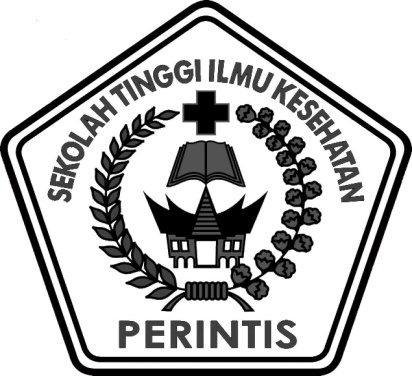 Oleh :RANDY AFRILLIAN GUSLYNIM:13103084105032PROGRAM STUDI ILMU KEPERAWATAN STIKES PERINTIS PADANGTAHUN 2017SKRIPSIHUBUNGAN PERILAKU KESEHATAN DENGAN PENGONTROLAN  HIPERTENSI PADA LANSIA DI PANTI SOSIAL TRESNA WERDHA KASIH SAYANG IBU BATUSANGKAR TAHUN 2017Penelitian Keperawatan KomunitasDiajukan Sebagai Salah Satu Syarat Untuk Memperoleh Gelar  Sarjana Keperawatan  Program Studi Ilmu Keperawatan Stikes Perintis PadangOleh :RANDY AFRILLIAN GUSLYNIM:13103084105032PROGRAM STUDI ILMU KEPERAWATAN STIKES PERINTIS PADANGTAHUN 2017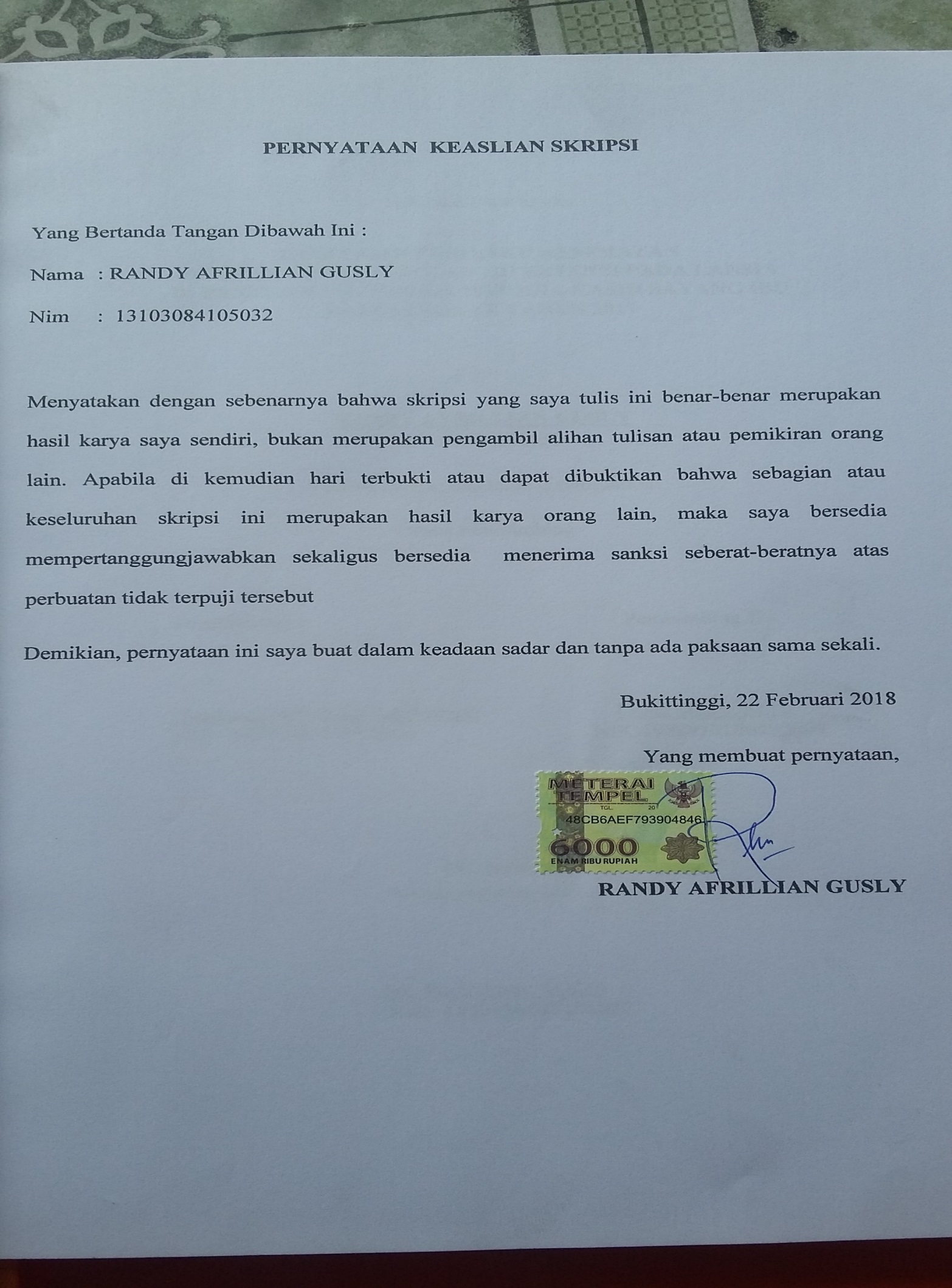 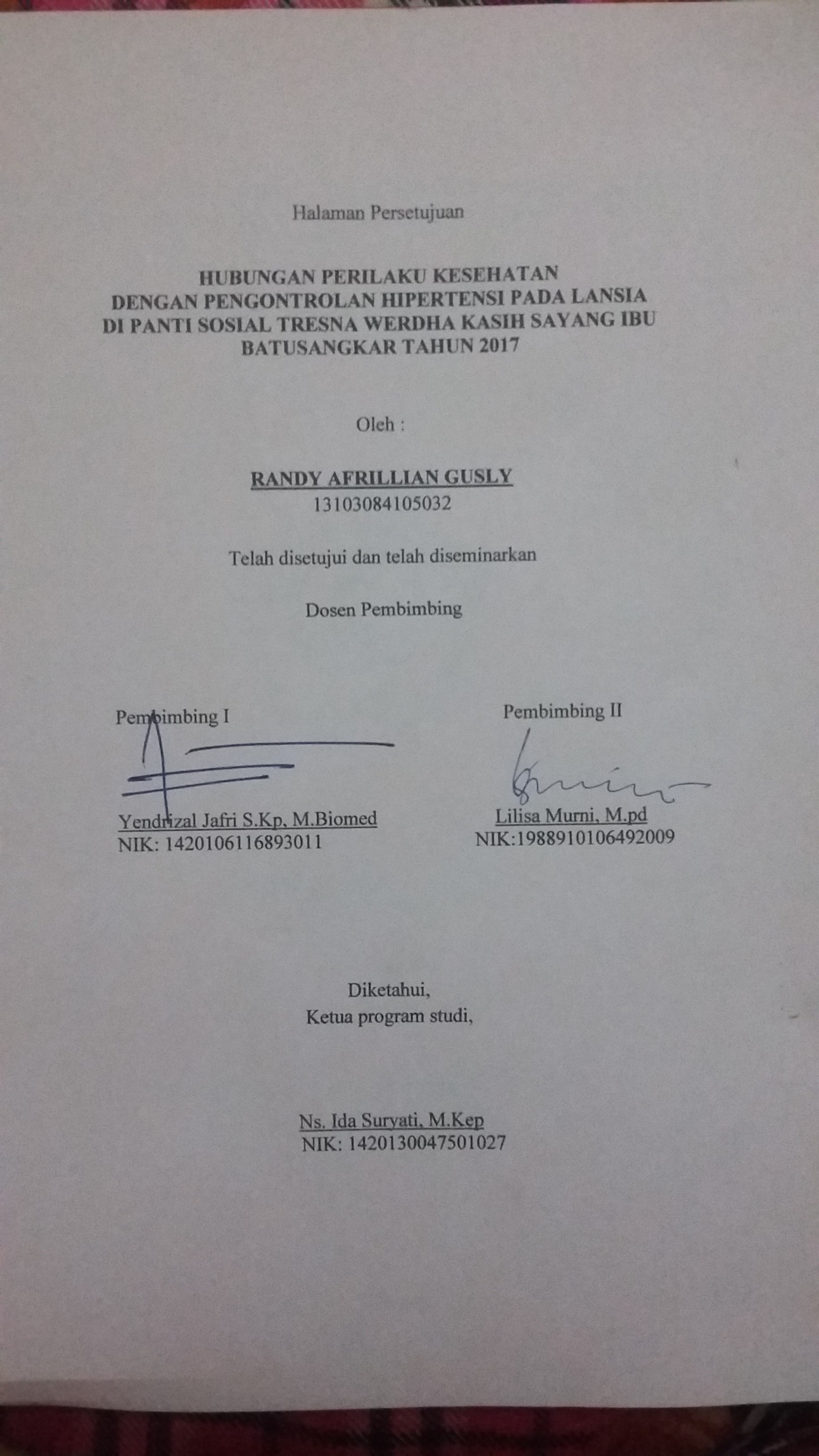 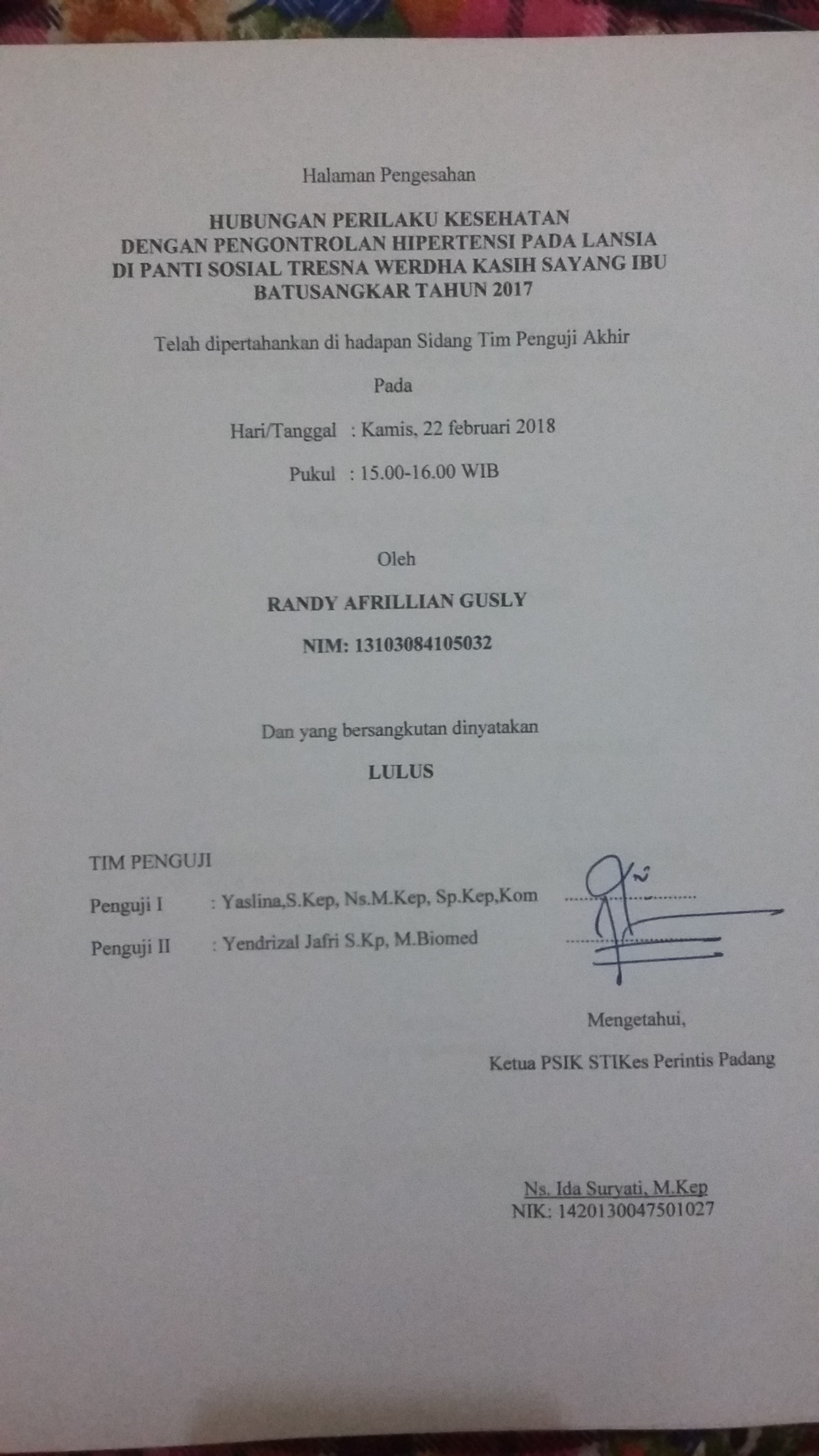 PROGRAM STUDI ILMU KEPERAWATANSEKOLAH TINGGI ILMU KESEHATAN PERINTIS PADANGSkripsi, September 2017Randy Afrillian Gusly13103084105032Hubungan Perilaku Kesehatan Dengan Pengontrolan Hipertensi Pada Lanjut Usia  di Panti Sosial Tresna Werdha Kasih Sayang Ibu Batusangkar Tahun 2017viii + VI BAB + 62Halaman + 5 Tabel + 3 Skema +4Lampiran.ABSTRAKDi Panti Sosial Tresna werdha Kasih Sayang Ibu Batusangkar terdapat angka kejadian hipertensi urutan ke 2 tertinggi dari 5 penyakit terbanyak yang diderita lansia  padatahun 2015 dari bulan januari sampai bulan desember ditemukan data sebanyak 158orang lansia penderita hipertensi Di Panti Sosial Tresna werdha Kasih Sayang Ibu Batusangkar. Tujuan adalah untuk mengetahui “Hubungan Perilaku Kesehatan Dengan Pengontrolan Hipertensi Pada Lanjut Usia  di Panti Sosial Tresna Werdha Kasih Sayang Ibu Batusangkar Tahun 2017”. Metode penelitian ini menggunakan metode cross sectional.Studi korelasi kemudian data diolah dengan menggunakan uji chi square. Sampel dalam penelitian ini sebanyak 19orang responden.Hasil uji statistik diperoleh nilai p value = 0,057 (p<α) maka dapat disimpulkan tidak adanya hubungan Perilaku Kesehatan dengan Pengontrolan hipertensi  pada Lansia Hipertensi  di Panti Sosial Tresna Werdha Kasih Sayang Ibu Batusangkar Tahun 2017, dengan OR 11,250 artinya responden memiliki Perilaku Kesehatan negatif berpeluang 11,250 kali pengontrolan hipertensi  tidak baik dibandingkan dengan responden Perilaku Kesehatan Positif. Disarankanhasil penelitian dapat dijadikan sebagai masukan bagi pihak tempat meneliti dan sebagai informasi bagi tenaga perawat dalam upaya menyusun intervensi keperawatan yang berkaitan dengan upaya penatalaksanaan hipertensi secara tepat.Kata Kunci 	:Perilaku Kesehatan, Pengontrolan Hipertensi, Lanjut Usia Daftar Bacaan 	: 24 (2000-2016)NURSING SCIENCE STUDY PROGRAM
HIGH SCHOOL HEALTH SCIENCE PADANG

Term Paper, September 2017

Randy Afrillian Gusly
13103084105032

Relationship of Health Behavior by Controlling Hypertension at Elderly at a Social Home Tresna Werdha Valentines Mother Batusangkar Year 2017
viii + VI CHAPTER + 62 Page + 5 Table + 3 Schemes + 4 Attachments.

ABSTRACT
In the Social House Tresna werdha Kasih Sayang Batusangkar there is the highest incidence of hypertension sequence 2 of the 5 most diseases suffered elderly in 2015 from january to december found the data as many as 158people hypertensive sufferers At the Social House Tresna werdha Kasih Ibu Batusangkar. The purpose is to know "Health Behavioral Relationship With Hypertension Control At Elderly at Social House Tresna Werdha Valentines Mother Batusangkar Year 2017 year 2017". This research method using cross sectional method. Study of correlation then data processed by using chi square test. The sample in this study were 19 respondents. The result of statistic test is p value = 0,057 (p <α), it can be concluded that there is a absencecorrelation between Health Behavior with Hypertension Controlling in Hypertension Elderly in Social House Tresna Werdha Valentine's Love Mother of Year 2017, with OR 11,250means that respondent has negative Health Behavior with opportunity of 11,250time control of hypertension is not good compared with respondents Positive Health Behavior,  It is suggested that the research result can be used as input for the researcher and as information for the nurse in the effort to arrange the nursing intervention related to the efforts of management of hypertension appropriately.

Keywords :Health Behavior, Hypertension Control, Elderly
Reading List: 24 (2000-2016)DAFTAR RIWAYAT HIDUPIdentitas diriNama 				: randy afrillian guslyUmur				: 22 tahunTempat/tanggal lahir		:payakumbuh, 09 April 1995Agama 			: islamNegeri asal			: batusangkar tanah datar Alamat 	: simpurut batusangkar kec. Sungai tarab, kab. Tanah  datar prov. Sumatra baratKewarganegaraan 		: indonesiaJumlah saudara		: 3(tiga)Anak ke			:2(dua)Identitas orangtuaAyah 			: agus bianto Pekerjaan 			: wiraswasta Ibu 			: lely suarniPekerjaan			: guruAlamat 	:simpurut batusangkar kec. Sungai tarab, kab. Tanah  datar prov. Sumatra baratRiwayat pendidikan		2001-2007			: SD N 09 simpurut2007-2010			: SMPN 01 Batusangkar2010-2013			: SMAN 01 Sungai tarab2013-2018			: PSIK STIKes perintis padang KATA PENGANTAR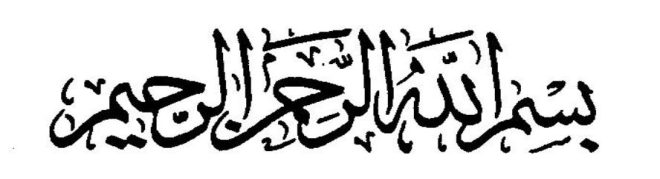 Assalamu’alaikum Wr.WbPuji  syukur  saya  panjatkan  kepada  Allah  SWT,  karena  atas  berkah  dan rahmat-Nya,  saya  dapat  menyelesaikan  proposal  skripsi yang berjudul “Hubungan Perilaku Kesehatan Dengan Pengontrolan Hipertensi Pada Lanjut Usia di Panti Sosial Tresna Werdha Kasih Sayang Ibu Batusangkar tahun 2017”Penulisan  proposal skripsi ini dilakukan dalam rangka memenuhi salah satu syarat untuk melakukan penelitian di Panti Sosial Tresna Werdha Kasih Sayang Ibu Batusangkar. Saya menyadari bahwa, tanpa bantuan dan bimbingan dari berbagai pihak, dari masa perkuliahan sampai pada penyusunan proposal skripsi ini, saya akan kesulitan untuk menyelesaikan proposal skripsi ini. Oleh karena itu, saya mengucapkan terima kasih kepada:Bapak Yendrizal jafri, S. Kp, M. Biomed, selaku Ketua STIKes Perintis Padang dan selaku pembimbing I yang telah menyediakan waktu, tenaga, dan pikiran untuk mengarahkan saya dalam penyusunan proposal skripsi ini.Ibu Yaslina, M. Kep, Ns. Sp. Kep Kom, selaku Kepala Prodi Ilmu Keperawatan STIKes Perintis Padang.Ibu Lilisa Murni , M.pd, selaku pembimbing II yang dengan sangat sabar   dan   bijak  telah   memberikan   bimbingan   dan   pengarahan   dalam penulisan proposal skripsi ini.Bapak dan ibu staf pengajar Prodi Ilmu Keperawatan STIKes Perintis Padang yang   telah membimbing sehingga penulis mendapatkan ilmu dan bekal dalam cara penyusunan Proposal skripsi ini.Bapak Kepala dan para staf Panti Sosial Tresna Werdha Kasih Sayang Ibu kota baatusangkar yang telah memberikan ijin peneliti untuk mencari data dalam penyusunan Skripsi ini.Bapak dan Ibunda tercinta sebagai cahaya terang dalam hidupku, atas do’a dan usahanya dalam mendukung, penyelesaian proposal ini, baik dalam moril maupun materi, serta tidak lupa kakak dan adik saya yang selalu memberikan motivasi untuk menjadi yang terbaik.Rekan-rekan   SI   Keperawatan   angkatan   2013   yang   yang   senantiasa memberikan  motivasi  untuk  terus  berlomba  dalam  menyelesaikan  studi dengan sebaik mungkin. Kesempurnaan  hanya milik Allah semata, untuk itu penulis menginginkan kritik dan saran demi kesempurnaan proposal ini, karena penulis yakin proposal ini masih jauh dari sempurna.Akhir kata penulis berharap semoga penelitian ini dapat bermanfaat bagi penulis maupun pengembangan ilmu pengetahuan pada umumnya dan ilmu keperawatan khususnya.Wassalamu’alaikum Wr.WbBukittinggi, Februari 2017PenulisDAFTAR ISIHALAMAN JUDUL KATA PENGANTAR	iDAFTAR ISI 	iiiDAFTAR TABEL	vDAFTAR SKEMA	viDAFTARLAMPIRAN	viiBAB I PENDAHULUAN	Latar Belakang Masalah	1Rumusan Masalah 	5Tujuan PenelitianTujuan Umum	5Tujuan Khusus	6Manfaat Penelitian 	6Rung Lingkup Penelitian	7BAB II LANDASAN TEORIKonsep LansiaDefinisi	9Proses penuaan	10Masalah Kesehatan Lanjut Usia	11Upaya Kesehatan Lanjut Usia	12Konsep Pengontrolan HipertensiDefinisi	13Klasifikasi Hipertensi 	13Faktor Resiko Hipertensi	15Akibat Lanjut Hipertensi	15Penatalaksanaan dan Pengontrolan Hipertensi 	17Konsep PerilakuDefinisi	25Jenis Perilaku	26Domain Perilaku	27Perilaku Kesehatan Lansia	32Cara Pengukuran Perilaku	33BAB III KERANGKA KONSEPKerangka Konsep	36Definisi Operasional	37Hipotesis	38BAB IV METODE PENELITIANDesain Penelitian	39Tempat dan waktu penelitian 	39Populasi, Sampel dan Sampling	39Metode Pengumpulan Data	41Cara Pengolahan Data 	42Analisa Data	44Etika Penelitian	46BAB V HASIL DAN PEMBAHASAN 5.1 Hasil Penelitian 	485.1.1 Analisa Univariat 	48	5.1.2 Analisa Bivariat	495.2 Pembahasan	515.2.1 Analisa Univariat 	515.2.2 Analisa Bivariat	55BAB VI PENUTUPKesimpulan	61Saran	62	DAFTAR TABELTabel 2.2  Klasifikasi Hipertensi	13Tabel 3.2 Defenisi Operasional  	47Tabel 5.1 Distribusi Frekuensi Perilaku Lansia Hipertensi	49Tabel 5.2 Distribusi Frekuensi Pengontrolan Hipertensi ...............................49Tabel 5.3 Hubungan Perilaku Kesehatan Dengan Pengontrolan Hipertensi Pada Lanjut Usia  ............................................................................50DAFTAR SKEMA2.3 Skema Teori S-O-R 	262.3 Kerangka Teori	352.5 Kerangka Adaptasi Roy 	43DAFTAR PUSTAKADAFTAR LAMPIRAN Lampiran 1 	Permohonan Menjadi RespondenLampiran 2 	Format Persetujuan Responden(Informed Consent)Lampiran 3 	Jadwal KegiatanLampiran 4	Kuesioner PenelitianBAB 1PENDAHULUANLatar BelakangKemajuan ilmu pengetahuan dan medis telah membawa pengaruh pada pengobatan berbagai penyakit infeksi. Adanya kemajuan perekonomian serta bergesernya pola kehidupan masyarakat, menyebabkan bergesernya pola penyakit. Pergeseran tersebut dari penyakit infeksi ke penyakit degenerative diantaranya penyakit jantung dan pembuluh darah. Penyakit pembuluh darah yang sering terjadi adalah  penyakit hipertensi (Perry & Potter, 2005).  Hipertensi adalah tekanan darah sistolik ≥ 90 mmHg, atau bila pasien memakai obat antihipertensi (Mansyoer, 1999). Hipertensi adalah  suatu keadaan dimana seseorang mengalami peningkatan tekanan darah di atas normal yang mengakibatkan peningkatan angka kesakitan (morbiditas) dan angka kematian (mortalitas) (Dalimarta, 2008).Pengontrolan hipertensi terbagi menjadi dua bagian yaitu pengontrolan  farmakologis meliputi memberikan obat anti hipertensi yang mempunyai efek samping. Pengontrolan non farmakologis meliputi menghentikan perilaku  merokok, menurunkan konsumsi alkohol yang berlebih, menurunkan asupan garam dan lemak, meningkatkan konsumsi buah dan sayur, penurunan berat badan yang berlebih, latihan fisik dan terapi komplementer. Terapi komplementer ini bersifat terapi pengobatan alamiah diantaranya adalah dengan terapi herbal, terapi nutrisi, relaksasi progresif, meditasi, terapi tawa, akupuntur, akupresure, aroma terapi dan refleksiologi (Sudoyo, 2006).Hipertensi pada lanjut usia sebagian besar merupakan hipertensi sistolik terisolasi (HST), meningkatnya tekanan sistolik menyebabkan besarnya kemungkinan timbulnya kejadian stroke dan infark myocard bahkan walaupun tekanan diastoliknya dalam batas normal (isolated systolic hypertension). Isolated systolic hypertension adalah bentuk hipertensi yang paling sering terjadi pada lansia. Pada suatu penelitian, hipertensi  menempati  87%  kasus pada  orang  yang berumur  50 sampai  59 tahun. Adanya hipertensi, baik HST maupun kombinasi   sistolik dan diastolik merupakan faktor risiko morbiditas dan mortalitas   untuk orang lanjut usia. Hipertensi masih merupakan faktor risiko utama untuk  stroke, gagal jantung penyakit koroner, dimana peranannya diperkirakan lebih besar dibandingkan pada orang yang lebih muda (Kuswardhani, 2007). Menurut catatan Badan Kesehatan Dunia WHO tahun 2015 ada satu milyar orang di dunia menderita hipertensi, dan dua per-tiga diantaranya berada di negara berkembang, berpenghasilan rendah-sedang. Bila tidak dilakukan upaya yang tepat, jumlah ini akan terus meningkat, dan diprediksi pada tahun 2025 sebanyak 29% atau 1,6 miliar orang di seluruh dunia menderita hipertensi.Kejadian Prevelensi hipertensi  di Indonesia telah mencapai 25,8% dari total penduduk dewasa. Jika saat ini penduduk indonesia sebesar 252.124.458 jiwa maka terdapat 65.048.110 jiwa penderita hipertensi. Terdapat 13 provinsi yang presentasenya melebihi angka nasional, dengan tertinggi di Provinsi Bangka Belitung 30,9%. Hipertensi kini telah menjelma sebagai penyakit penyebab kematian nomor tiga setelah stroke dan tuberkulosis di negara ini, jumlah mencapai 6,8% dari proporsi penyebab kematian pada semua umur di Indonesia (RISKESDAS, 2013).Di Sumatra Barat, penderita hipertensi ada 31,2% sedangkan data nasional mencapai 31,7%.Gubernur Sumatra Barat, Prof. Dr. IrwanPraitno, Psi, Msc membenarkan bila kasus hipertensi di Sumatra Barat meningkat setiap tahunnya (Irwan,2015).Di Panti Sosial Tresna werdha Kasih Sayang Ibu Batusangkar terdapat angka kejadian hipertensi urutan ke 2 tertinggi dari 5 penyakit terbanyak yang diderita lansia  pada tahun 2015 dari bulan januari sampai bulan desember ditemukan data sebanyak 158 orang lansia penderita hipertensi Di Panti Sosial Tresna werdha Kasih Sayang Ibu Batusangkar (Poliklinik Panti sosial tresna Werdha Kasih sayang ibu Batusangkar, 2017 ).Pada dasarnya pengontrolan hipertensi bisa di pengaruhi oleh beberapa faktor, salah satunya  adalah faktor perilaku kesehatan. Banyak lansia yang berupaya mengontrol penyakit hipertensi yang dialami tetapi kebanyakan dari kasus tersebut masih banyak kasus hipertensi yang di jumpai di kalangan lansia. Hal ini dipengaruhi oleh perilaku kesehatan lansia terhadap pengontrolan hipertensi tersebut. Perilaku sangat berpengaruh dalam pengontroloan hipertensi karena masih banyak lansia yang berupaya mengontrol dan mengobati penyakit hipertensi yang di derita. namun mereka masih melakukan hal-hal yang dapat memperburuk penyakit hipertensi yang diderita. Merokok merupakan salah satu contoh dari perilaku lansia yang tidak baik terhadap pengontrolan hipertensi. merokok seharusnya menjadi perilaku yang harus dijauhi oleh lansia yang menderita penyakit hipertensi karena dapat memperburuk keadaan penyakit, namun masih banyak lansia yang menderita hipertensi tetapi masih mengkonsumsi rokok. Dari faktor tersebut kami mendapat teori yang menyatakan sebagai berikut : Perilaku kesehatan adalah suatu respon seseorang (organisme) terhadap stimulus atau objek yang berkaitan dengan sakit atau penyakit, sistim pelayanan kesehatan, makanan, dan minuman, serta lingkungan. Dari batasan ini, perilaku kesehatan dapat diklasifikasikan menjadi 3 kelompok: Perilaku pemeliharaan kesehatan hipertensi(health maintanance), Perilaku pencarian atau penggunaan sistem atau fasilitas kesehatan atau sering disebut perilaku pencairan pengobatan (health seeking behavior), dan Perilaku kesehatan lingkungan apabila seseorang merespon lingkungan, baik lingkungan fisik maupun sosial budaya, dan sebagainya. (Notoatmodjo, 2010). Survey awal yang dilakun oleh peneliti dengan wawancara tanggal 22 januari 2017 di Panti Sosial Tresna Werdha Kasih Sayang Ibu Batusangkar di dapat informasi dari 5 orang lansia hipertensi, 3 orang diantaranya menyatakan tidak tahu tentang perilaku pengontrolan hipertensi yang benar (healt maintanance), 1 orang lagi menyatakan jarang pergi berobat ke fasilitas kesehatan(health seeking behavior) dan 1 orang lagi tetap berkebiasaan merokok walaupun ia tahu merokok adalah salah satu faktor penyebab hipertensi (Poliklinik Panti sosial tresna Werdha Kasih sayang ibu Batusangkar, 2017).Berdasarkan fenomena yang telah disebutkan di atas maka peneliti tertarik melakukan penelitian yang berjudul “Hubungan Perilaku Kesehatan Dengan Pengontrolan Hipertensi Pada Lanjut Usia  di Panti Sosial Tresna Werdha Kasih Sayang Ibu Batusangkar Tahun 2017”.1.2 Rumusan MasalahBerdasarkan apa yang telah dipaparkan dalam latar belakang, maka rumusan masalah dari penelitian ini adalah “Adakah hubungan perilaku kesehatan dengan pengontrolan hipertensi pada lanjut usia  di panti sosial tresna werdha kasih sayang ibu batusangkar tahun 2017”Tujuan PenelitianTujunUmumTujuan umum penelitian ini adalah untuk mengetahui “Hubungan Perilaku Kesehatan Dengan Pengontrolan Hipertensi Pada Lanjut Usia  di Panti Sosial Tresna Werdha Kasih Sayang Ibu Batusangkar Tahun 2017”.Tujuan KhususMengidentifikasi Perilaku Lansia Hipertensi di Panti Sosial Tresna Werdha Kasih Sayang Ibu Batusangkar tahun 2017 Mengidentifikasi pengontrolan hipertensi pada Lansia di Panti Sosial Tresna Werdha Kasih Sayang Ibu Batusangkar tahun 2017.   Menganalisis Hubungan Perilaku Kesehatan Dengan Pengontrolan Hipertensi Pada Lanjut Usia  di Panti Sosial Tresna Werdha Kasih Sayang Ibu Batusangkar Tahun 2017Manfaat PenelitianBagi tempat penelitianSebagai masukan bagi pihak tempat meneliti dan sebagai informasi bagi tenaga perawat dalam upaya menyusun intervensi keperawatan yang berkaitan dengan upaya penatalaksanaan hipertensi secara tepat.Bagi institusi pendidikan keperawatanPenelitian tentang hubungan prilaku lansia Dengan pengontrolan hipertensi ini dapat menambah wawasan dan sebagai bahan rujukan bagi institusi pendidikan keperawatan.Manfaat Bagi MasyarakatAgar masyarakat lebih mengetahui tentang penyakit hipertensi, cara pencegahan, dan PengontrolannyaBagi PenelitiSebagai pengembangan diri dan aplikasi kemampuan penelitian dalam mengaplikasikan ilmu yang didapat di bangku perkuliahan dan dapat menambah wawasan peneliti, dan untuk melengkapi penelitian yang telah ada dan dapat digunakan sebagai acuan untuk penelitian selanjutnya.Ruang Lingkup PenelitianHubungan Perilaku Kesehatan Dengan Pengontrolan Hipertensi Pada Lanjut Usia  di Panti Sosial Tresna Werdha Kasih Sayang Ibu Batusangkar Tahun 2017. Variabel yang diambil dari penelitian ini adalah variable independen: Perilaku kesehatan dan variabel dependent: Pengontrolan Hipertensi. Perilaku kesehatan Dengan pengontrolan Hipertensi belum banyak di bahas atau di teliti. Sampel penelitian adalah 19 orang lansia dengan hipertensi di Panti Sosial Tresna Werdha Kasih Sayang Ibu Batusangkar. Penelitian ini akan di lakukan pada tanggal 21 september sampai 23 september 2017. Penelitian ini merupakan penelitian kuantitatif dengan desain penelitian yang digunakan adalah deskriptif. Desain ini menggunakan pendekatan crossectional. Dengan menggunakan lembar kuesioner yang dimodifikasi sendiri oleh peneliti sebagai instrumen penelitian.BAB IITINJAUAN PUSTAKA2.1 Konsep Lanjut Usia2.1.1 DefinisiDefinisi lanjut usia (lansia) menurut UU RI No. 13 tahun 1998 tentang kesejahteraan  lanjut  usia adalah seseorang  yang  telah  mencapai  usia  60 (enam puluh) tahun ke atas, baik yang masih mampu melakukan pekerjaan dan/atau kegiatan yang dapat menghasilkan barang dan/atau jasa, maupun yang tidak  berdaya  mencari  nafkah  sehingga  hidupnya bergantung pada bantuan orang lain (Notoadmodjo, 2007). WHO membagi lansia menjadi empat kelompok yaitu usia pertengahan (middle age) 45-59 tahun; lansia (elderly) 60-74 tahun; lansia tua (old) 75-90 tahun; usia sangat tua (very old) usia diatas 90 tahun (Efendi, 2009).Berbeda  dengan  WHO,  Departemen  Kesehatan  RI  (2003) mengklasifikasikan lansia menjadi pralansia untuk seorang yang berusia antara 45-59 tahun, lansia untuk seorang yang berusia 60 tahun atau lebih, lansia resiko tinggi untuk seseorang yang berusia 70 tahun atau lebih/ seseorang  yang  berusia  60  tahun  atau  lebih  dengan masalah kesehatan lansia potensial untuk lansia yang masih mampu melakukan pekerjaan dan/atau kegiatan yang dapat menghasilkan barang/ jasa, dan lansia tidak potensial  untuk  lansia  yang  tidak  berdaya  mencari  nafkah  sehingga hidupnya bergantung pada pekerjaan orang lain (Maryam, 2008).2.1.2 Proses PenuaanMenua adalah proses yang mengakibatkan suatu perubahan bersifat kumulatif, dan suatu proses penurunan daya tahan tubuh dalam menghadapi rangsangan dari dalam dan luar tubuh yang berakhir dengan kematian (Kementerian Kesehatan RI, 2014).  Secara umum, proses menua adalah perubahan terkait waktu, bersifat universal, intrinsik, profresif dan detrimental  (Dewi,  2014).  Proses  penuaan  merupakan  proses  biologis dimana terdapat perubahan-perubahan dalam tubuh yang terprogram oleh jam  biologis,  terjadinya  aksi  dari  zat  metabolik  akibat  mutasi  spontan, radikal bebas dan adanya kesalahan pada molekul DNA, dan perubahan yang terjadi di dalam sel ataupun akibat pengaruh dari luar sel (Dewi & Darwin, 2014).Menurut Hernawati (2006), perubahan pada lansia meliputi perubahan biologis, psikologis dan sosiologis. Perubahan biologis diantaranya adalah penurunan fungsi sel otak, penurunan kemampuan, penurunan massa otot dan peningkatan massa lemak  yang mengakibatkan penurunan cairan tubuh sehingga  kulit  kelihatan  mengerut,  kering serta  muncul  garis- garis  yang menetap pada wajah, penurunan indera penglihatan, dan pendengaran yang menyebabkan lansia kurang aktif dan mengganggu kegiatan sehari-hari. Perubahan psikologis berupa ketidakmampuan untuk mengadakan penyesuaian terhadap situasi yang dihadapi misalnya sindrom lepas jabatan dan sedih yang berkepanjangan (Ina, 2006).2.1.3 Masalah Kesehatan Lanjut UsiaSeiring dengan penambahan umur, proporsi lansia yang mengalami keluhan kesehatan semakin besar. Sebanyak 37,11 %penduduk pra lansia mengalami keluhan kesehatan dalam sebulan terakhir, meningkat menjadi 48,39 % pada lansia muda, meningkat lagi menjadi 57,65 % pada lansia madya, dan proporsi tertinggi pada lansia tua yaitu sebesar 64,01 % (Kementerian Kesehatan RI, 2013). Keluhan kesehatan itu sendiri adalah suatu keadaan dimana  seseorang  mengalami  gangguan  kesehatan  atau  kejiwaan,  baik karena penyakit akut/kronis, kecelakaan, kriminalitas, atau sebab lainnya. (Badan Pusat Statistik, 2015). Kemunduran  pada  fungsi  organ  tubuh  khususnya  lansia  menyebabkan rawan terhadap serangan berbagai penyakit kronis, seperti diabetes melitus, stroke, gagal ginjal, kanker, hipertensi, dan jantung. Jenis-jenis keluhan yang  paling  banyak  dialami  lansia  adalah  keluhan  lainnya,  yaitu  jenis keluhan kesehatan yang secara khusus memang diderita lansia seperti asam urat, darah tinggi, darah rendah, reumatik, diabetes, dan berbagai jenis penyakit kronis lainnya (Badan Pusat Statistik, 2015)2.1.4 Upaya Kesehatan Lanjut UsiaKementerian Kesehatan dalam upaya untuk meningkatkan status kesehatan para lansia melakukan beberapa program, yaitu:2.1.4.1 Peningkatan dan pemantapan upaya kesehatan para lansia di pelayanan kesehatan dasar, khususnya Puskesmas dan kelompok lansia melalui program Puskesmas Santun Lanjut Usia dengan mengutamakan aspek promotif dan preventif di samping aspek kuratif dan rehabilitatif.2.1.4.2 Peningkatan upaya rujukan kesehatan bagi lansia melalui pengembangan Poliklinik Geriatri di Rumah Sakit.2.1.4.3 Peningkatan penyuluhan  dan  penyebarluasan  informasi  kesehatan  dan gizi bagi usia lanjut. Kegiatan program kesehatan lansia terdiri dari kegiatan  promotif  penyuluhan  tentang  perilaku  hidup  sehat  dan  gizi lansia, deteksi ini dan pemantauan kesehatan lansia, pengobatan ringan bagi lansia dan kegiatan rehabilitatif berupa upaya medis, psikososial dan edukatif (Kementerian Kesehatan RI, 2014).2.2    Konsep Pengontrolan Hipertensi2.2.1 Defenisi HipertensiHipertensi adalah keadaan peningkatan tekanan darah yang akan memberi gejala lanjut ke suatu organ target sepeerti stroke(untuk otak) penyakit jantung koroner (untuk pembuluh darah jantung) dan hipertropi ventrikel kanan (untuk otot jantung) dengantarget organ di otak yang berupa stroke, hipertensi menjadi penyebab utama stroke yang membawa kematian yang tinggi (Bustan, 2015).Hipertensi adalah suatu gangguan pada pembuluh darah yang mengakibatkan suplai oksigen dan nutrisi, yang dibawa oleh darah, terhambat sampai kejaringan tubuh yang membutuhkannya yang mengakibatkan jantung harus bekerja lebih keras kebutuhan tersebut (Vitahealth, 2006).Hipertensi atau tekanan darah tinggi adalah suatu gangguan pada pembuluh darah yang mengakibatkan suplai oksigen dan nutrisi yang dibawa oleh darah, terhambat sampai ke jaringan tubuh yang membutuhkannya (Sustrani, 2006).2.2.2   Klasifikasi Hipertensi2.2.2.1 Klasifikasi Hipertensi Berdasarkan PeneyebabnyaHipertensi Primer (Esensial)Hipertensi ensensial tidak diketahui dengan jelas penyebabnya. Ada beberapa factor yang berhubungan dengan terjadinya hipertensi esensial: pergerakan (pelebaran dan penyempitan) pembuluh darah, kenaikan jumlah cairan dalam darah, berfungsi sensor aliran darah, produksi zat-zat kimia yang mempunyai fungsi pembuluh darah, sekresi hormone, volume darah yang dipompa jantung, control saraf terhadap kardiovaskular. Hipertensi SkunderHipertensi sekunder adalah suatu peningkatan tekanan darah yang terjadi sebagai akibat penyakit lain seperti: kelainan ginjal, gangguan kelenjer tiroid, sumbatan pada arteri ginjal, kelebihan kortisol (intisari,2005)2.2.2.2 Klasifikasi Hipertensi Menurut Tekanan DarahHipertensi SistolikHipertensi Diastolik (Bustan, 2015)Tabel 2.2Klasifikasi Tekanan Darah			Sumber: (Andi,2011)Faktor Resiko Hipertensi2.2.3.1 Faktor Resiko Yang Tidak Dapat Di KontrolRiwayat keluargaUsiaJenis kelaminEtnikb.  Faktor Resiko Yang Dapat Di KontrolMakanan NutrisiPsikologiAktifitas fisikKebiasan hidup/ Gaya hidup(Vitahealth, 2006:31)2.2.4 Akibat Lanjut HipertensiMembiarkan hipertensi berarti membiarkan jantung bekerja keras dan membiarkan proses perusakan dinding pembuluh darah berlangsung dengan cepat. Kerusakan Pembuluh DarahTekanan darah tinggi secara terus menerus akan menambah beban pembuluh darah, sehingga akhirnya pembuluh arteri akan mengalami proses pengerasan, tabal dan kaku, elastisitas yang berkurang terutama dijantung, otak dan ginjal. Pembesaran Dan Kegagalan JantungGagal jantung adalah suatu keadaan dimana jantung sudah tidak mampu lagi untuk memompa darah dalam jumlah yang cukup untuk memenuhi kebutuhan jaringan tubuh. StokeTekanan darah yang tinggi sering menyebabkan  pembuluh darah menjadi pecah. Bila hal ini terjadi pada pembuluh darah ke otak, maka akan terjadi pendarahan ke otak. Stroke juga dapat terjadi akibat sumbatan dari gumpalan darah yang macet di pembuluh darah yang menyempit. Gagal GinjalHipertensi dan gagal ginjal merupakan suatu lingkaran. Artinya kedua keadaan ini dapat saling mencetuskan. Seseorang yang menderita hipertensi dapatmengalami kerusakan ginjal. Hipertensi dapat menyempitkan dan menebalkan aliran darah yang menuju ginjal, dengan adanya gangguan tersebut menyaring lebih sedikit cairan dan membuangnya kembali ke darah yang akhirnya dapat membuat gagal ginjal. Kerusakan PenglihatanHipertensi dapat menyebabkan pecahnya pembuluh darah dimata. Sehingga mengakibatkan penglihatan menjadi kabur atau buta (Vitahealth,2006:37)2.2.5 Penatalaksanaan dan Pengontrolan HipertensiPenatalaksaan hipertensi adalah suatu upaya pengendalian dan pengontrolan tekanan darah pada penderita hipertensi esensial yang lebih dikenal dengan modifikasi gaya hidup kearah yang lebih sehat (PABDI,2010). Telah dibuktikan oleh beberapa penyelidik bahwa dengan mengendalikan tekanan darah angka mortalitas dapat diturunkan. Oleh karena itu meskipun etiologinya belum dapat dibuktikan pengobatan hipertensi dapat dimulai.penanggulangan hipertensi dapat dilakukan dengan dua cara yaitu dengan farmakologi dan non farmakologi (perubahan gaya hidup) (E sulalit,Ej,dkk;63).2.2.5.1 Penatalaksaan Secara Non FarmakologiPenatalaksanaan hipertensi secara non farmakologi adalah suatu upaya pengendalian dan pengontrolan tekanan darah pada penderita hipertensi essensial yang lebih dikenal dengan modifikasi gaya hidup kearah yang lebih sehat. Menurut beberapa para ahli, pengobatan non farmakologi sama pentingnya dengan pengobatan farmakologi terutama pada pengobatan hipertensi, sampai derajat 1. Pada hipertensi derajat 1 pengobatan non farmakologi kadang-kadang dapat mengendalikan tekanan darah sehingga pengobatan farmakologi tidak diperlukan atau pengobatannya di tunda. Jika obat hipertensi diperlukan, pengobatan non farmakologi dapat dipakai sebagai perlengkap untuk mendapatkan hasil pengobatan yang lebih baik (H.R.Lubis,dkk,2010).Pengontrolan DiitSecara umum pengontrolan diit pada penderita hipertensi adalah pembatasan konsumsi lemak dikurangi 25% dari total kebutuahan energy dan ditambah dengan upaya pengendalian berat badan serta pengurangan asupan garam maka hipertensi dapat dikontrol 80 dari semua hipertensi tanpa perlunya pengobatan (Imam Suharto,2004). Petunjuk pengontrolan diit :Makanan harus cukup kalori, disesuaikan dengan keadaan dan kondisi tubuh.Konsumsi lemak dikurangi 25 gr dari total kebutuhan energi. Hindari makanan yang mengandung lemak jenuh seperti makanan yang terbuat dari susu full cream, keju, mentega dan margarin.Kurangi atau hindari konsumsi permen coklat, es krim, daging berlemak, using jeroang seperti hati, ginjal dan otak.Masak atau olahlah makan dengan menggunakan minyak nabati sepeti minyak jagung, minyak kedelai yang mengandung lemak tak jenuh atau asam lemak tak jenuh ganda.Selain itu di gunakan lebih banyak makanan yang diolah dengan direbus, dinakar atau dipanggang untuk mengurangi kadar lemak yang terdapat dalam makanan.Batasi konsumsi makanan yang banyak mengandung kolesterol seperti kuning telur, sedapat mungkin hanya mengkonsumsi 2 butir kuning telur dalam satu minggu.Batasi pemakaian garam, sedapat mungkin hanya mengkonsumsi garam sebanyak 5-7 gr garam dapur.Hindari makan cepat saji,biscuit, kacang-kacangan dan segala macam asianan.Hindari mengkonsumsi minuman atau makanan yang merangsang seperti soft drink, teh kental dan kopi kental.Makanan banyak sayur-sayuran dan buah-buahan karena jenis makanan tersebut mengandung banyak kalsium.Melakukan Aktifitas Olah Raga Yang Teratur Setiap Hari 30-45 Menit Perhari.Olah raga yang teratur dapat mengurangi dan mengontrol derajat hipertensi, karena muncul beberapa penelitianternyata olah raga yang teratur dapat menurunkan kadar kolesterol, trigliserida dalam darah. Semakin banyak energi yang dibutuhkan untuk aktivitas fisik, maka akan semakin banyak kadar kolesterol dan trigliserida yang dapat diturunkan, hal ini sangat membutuhkan dalam menurunkan tekanan darah. Olah raga yang dianjurkan cukup olah ringan seperti jalan kaki atau jogging.Menghentikan Kebiasaan MerokokNikotin yang terkandung dalam rokok sangat tidak baik untuk kesehatan jantung dan pembuluh darah. Nikotin yang dihirup dan dihisap ikut masukdalam system sirkulasi tubuh dan beredar dalam pembuluh darah yang cendrung merupakan factor predisposisi kerusakan pembuluh darah yang nantinya menyebabkan peningkatan tekanan darah. Karena itu pada penderita hipertensi kebiasaan merokok harus dihentikan.Merokok menyebabkan terjadinya penyempitan pembuluh darah pada sistem vaskuler yang mengarah ke penyumbatan arteri.Senyawa-senyawa kimia yang terkandung di dalam rokok terbukti membahayakan kesehatan para merokok aktif dan perokok pasif. Senyawa kimia yang terkandung di dalam rokok juga akan meningkatkan detak jantung, tekanan darah, resiko hipertensi dan penyumbatan arteri. Di samping itu rokok juga menurunkan kadar HDL (kolesterol baik dalam darah) dan menurunkan tingkat elatisitas aorta (pembuluh darah terbesar pada tubuh manusia) yang dapat meningkatkan terjadinnya pengumpulan darah sehingga memicu berbagai penyakit salah satunya penyakit hipertensi (Jaya,2009)Managemen StressManagemen stress adalah suatu upaya untuk kemungkinan terjadinya stress pada seseorang, yaitu dengan mengendalikan factor yang memungkinkan seseorang mengalami stress. Diantara managemen stress menurut Prof. Dr Dadang hawani, Psikiater, ada beberapa hal yang dilakukan seseorang dalam kehidupannya agar dapat terhindar dari stress, diantaranya :Makan dan minum teratur tidak berlebihan, usahakan untuk mengkonsumsi makanan yang bervariasi, berimbang.Atur kebiasaan tidur dengan baik, lama tidur yang sehat untuk tubuh manusia adalah 7-8 jam dalam sehari.Lakukan olah raga teratur setiap hari karena olah raga bias membuat tubuh merasa rileks dan tenang.Hindari kebiasaan merokok.Hindari kebiasaan minum alkohol.Kurangi dan kontrol berat badan.Biasakan membicarakan masalah dengan orang lain dan mencari penyelesaiannya.Perbaiki hubungan sosial dalam lingkungan.Biasakan diri untuk melakukan rekreasi dengan keluarga.Aturlah keseimbangan antara pendapatan dengan pengeluaran financial keluarga2.2.5.2 Penatalaksaan Secara FarmakologiPada penatalaksanaan Farmakologis, pengobatan hipertensi dilandasi oleh beberapa prinsip. Pertama, pengobatan hipertensi sekunder lebih mendahulukan pengobatan penyebab hipertensi. Kedua, pengobatan hipertensi esensial ditujukan untuk menurunkan tekanan darah dan mengurangi timbulnya komplikasi. Ketiga, upaya menurunkan tekanan darah dicapai dengan menggunakn obat anti hipertensi. Empat, pengobatan hipertensi adalah pengobatan jangka panjang dan seumur hidup (Dalimartha, 2008).2.2.5.3 Pengobatan hipertensi yang ideal diharapkan mempunyai sifat :Menurunkan tekanan darah secara bertahap dan amanMampu menurunkan tekanan darah secara multifaktoralBerkhasiat untuk semua tingkatan hipertensiMelindungi organ-organ vitalMendukung pengobatan penyakit penyerta (DM)Mengurangi faktor resiko dan mencegah pembentukan atherosklerosisMengurangi frekuensi dan beratnya serangan anginaMemperbaiki fungsi ginjal dan menghambtat kerusakan ginjal lebih lanjut Efeksamping serendah mungkin seperti batuk, sakit kepala, edema, rasa lelah, mual dan muka merahDapat membuat jantung bekerja lebih efesienMelindungi jantung terhadap resiko infarkTidak mengganggu gaya dan kualitas hidup penderita misalnya batuk dan ngantuk. 2.2.5.4 Secara khusus obat anti hipertensi diharapkan  :Mempunyai biovailabilitas yang tinggi dan konsisten sehingga efektivitasnya dapat diperkirakan. Jika tekanan darah diturnkan diharapkan obat-obat anti hipertensi itu dapat diperkirakan sejauh mana penurunanya. Penurunan yang berlebihan dan tidak dapat diperkirakan tentu tidak diinginkan.Mempunyai waktu paruh yang panjang sehingga diharapkan mempunyai efek pengendalian tekana darah yang panjang sepanjang hari. Dan efek 24 jam ini diharapkan juga efek yang tidak memndadak dan tanpa akumulasi obat. Proteksi 24 jam penuh ini diharapkan juga dapat menghindari kemungkinan efek mendadak pada masa krisis sirkadianSmooth onset of action dengan kadar puncak plasma setelah 6-12 jam untuk mengurangi kemungkinan efek mendadak seperti takikardiaDapat dipakai untuk jangka panjangMampu meningkatkan sensitivitas jaringan terhadap insulinJturut memperbaiki profil lemak, misanya menurunkan LDHMeningkatkan survival dengan menurunkan resiko gagal jantung dan mengurangi recurrent(serangan balik) infark miokad.2.2.5.5 Jenis-jenis obat hipertensiA.  Obat Anti Hipertensi Nonfarmakologik Tindakan pengobatan supportif sesuai anjuran Joint National Committe on Detention, Evaluation and treatment of High Blood Pressure :Turunkan BB pada obesitasPembatasan konsumsi garam dapurKurangi alkoholMenghentikan kebiasaan merokokDiet rendah lemak jenuhOlahraga teraturPemberian kalium dalam bentuk makanan(sayuran dan buah). B. Obat Anti Hipertensi FarmakologikDiuretika: pelancar kencing yang diharapkan mengurangi volume input. Pemberian diuretika sudah tidak terlalu dianjurkan sebagaimana langkah pertama dalam manajemen hipertensiPenyekat beta(Beta-blocker)Antagonis kalsiumInhibitor ACE(Anti Converting Enzyme), misalnya inhibaceObat anti hipertensi sentral (simpatokolitika)Obat penyekat Alpha (alpha-blocker)Vasodilator (pengendor pembuluh darah) (Bustan, 2015)2.2.5.6 Faktor Yang Mempengaruhi Pengontrolan Hipertensi Menurut Notoatmodjo (2003) yang mengutip dari Lewin perilaku ketaatan pada individu sangat dipengaruhi oleh beberapa faktor yaitu:Pengetahuanmerupakan hasil dari tahu dan ini terjadi setelah orang melakukan penginderaan terhadap suatu obyek tertentu. Pengetahuan merupakan hal yang sangat mempengaruhi terbentuknya perilaku seseorang. Pengetahuan pasien tentang perawatan pada penderita hipertensi yang rendah yang dapat menimbulkan kesadaran yang rendah pula yang berdampak dan berpengaruh pada penderita hipertensi dalam mengontrol tekanan darah, kedisiplinan pemeriksaan yang akibatnya dapat terjadi komplikasi berlanjut2. Sikap adalah reaksi tertutup dari seseorang terhadap stimulus atau obyekCiri-ciri individual meliputi umur, jenis kelamin, tingkat pendidikan dan status sosial ekonomi.Partisipasi keluargamerupakan keikutsertaan keluarga didalam membantu pasien melaksanakan perawatan dan pengobatan pasien2.3 Konsep Perilaku2.3.1 DefenisiPerilaku adalah tindakan atau aktivitas dari manusia itu sendiri yang mempunyai bentangan yang sangat luas antara lain : berjalan, berbicara, menangis, tertawa, bekerja, kuliah, menulis, membaca, dan sebagainya. Dari uraian ini dapat disimpulkan bahwa yang dimaksud perilaku manusia adalah semua kegiatan atau aktivitas manusia, baik yang diamati langsung, maupun yang tidak dapat diamati oleh pihak luar (Notoatmodjo, 2010).Menurut Skinner, seperti yang dikutip oleh Notoatmodjo (2010), merumuskan bahwa perilaku merupakan respon atau reaksi seseorang terhadap stimulus atau rangsangan dari luar. Oleh karena perilaku ini terjadi melalui proses adanya stimulus terhadap organisme, dan kemudian organisme tersebut merespons, maka teori Skinner ini disebut teori “S-O-R” atau Stimulus – Organisme – Respon.2.3.2 Jenis perilakuDilihat dari bentuk respon terhadap stimulus ini, maka perilaku dapat dibedakan menjadi dua(Notoatmodjo, 2010)2.3.2.1 Perilaku tertutup (convert behavior)Perilaku tertutup adalah respon seseorang terhadap stimulus dalam bentuk terselubung atau tertutup (convert). Respon atau reaksi terhadap stimulus ini masih terbatas pada perhatian, persepsi, pengetahuan, kesadaran, dan sikap yang terjadi pada orang yang menerima stimulus tersebut, dan belum dapat diamati secara jelas oleh orang lain.2.3.2.2 Perilaku terbuka (overt behavior)Respon seseorang terhadap stimulus dalam bentuk tindakan nyata atau terbuka. Respon terhadap stimulus tersebut sudah jelas dalam bentuk tindakan atau praktek, yang dengan mudah dapat diamati atau dilihat oleh orang lain.2.3.3 Domain PerilakuMenurut Bloom, seperti dikutip Notoatmodjo (2010), membagi perilaku itu didalam 3 domain (ranah/kawasan), meskipun kawasan-kawasan tersebut tidak mempunyai batasan yang jelas dan tegas. Pembagian kawasan ini dilakukan untuk kepentingan tujuan pendidikan, yaitu mengembangkan atau meningkatkan ketiga domain perilaku tersebut, yang terdiri dari ranah kognitif (kognitif domain), ranah affektif (affectife domain), dan ranah psikomotor (psicomotor domain).Dalam perkembangan selanjutnya oleh para ahli pendidikan dan untuk kepentingan pengukuran hasil, ketiga domain itu diukur dari :2.3.3.1 Pengetahuan (knowlegde)Pengetahuan adalah hasil dari tahu, dan ini terjadi setelah seseorang melakukan penginderaan terhadap suatu objek tertentu. Tanpa pengetahuan seseorang tidak mempunyai dasar untuk mengambil keputusan dan menentukan tindakan terhadap masalah yang dihadapi.Faktor-faktor yang mempengaruhi pengetahuan seseorang :a) Faktor Internal : faktor dalam diri sendiri, misalnya intelegensia,minat, kondisi fisik.b) Faktor Eksternal : faktor dari luar diri, misalnya keluarga, masyarakat, sarana.c) Faktor pendekatan belajar : faktor upaya belajar, misalnya strategi dan metode dalam pembelajaran.Ada enam tingkatan domain pengetahuan yaitu :a) Tahu (Know)Tahu diartikan sebagai mengingat kembali (recall) terhadap suatu materi yang telah dipelajari sebelumnya.b) Memahami (Comprehension)Suatu kemampuan untuk menjelaskan secara benar tentang objek yang diketahui dan dapat menginterpretasikan materi tersebut secara benar.c) AplikasiDiartikan sebagai kemampuan untuk menggunakan materi yang telah dipelajari pada situasi dan kondisi yang sebenarnya.d) AnalisisAdalah suatu kemampuan untuk menjabarkan materi atau suatu objek kedalam komponen-komponen tetapi masih dalam suatu struktur organisasi dan ada kaitannya dengan yang lain.e) SintesaSintesa menunjukkan suatu kemampuan untuk meletakkan atau menghubungkan bagian-bagian dalam suatu bentuk keseluruhan baru.f) EvaluasiEvaluasi ini berkaitan dengan kemampuan untuk melaksanakan justifikasi atau penilaian terhadap suatu materi / objek.2.3.3.2 Sikap (attitude) Sikap merupakan reaksi atau respon yang masih tertutup dari seseorang terhadap suatu stimulus atau objek. Allport (1954) menjelaskan bahwa sikap mempunyai tiga komponen pokok :a) Kepercayaan (keyakinan), ide, konsep terhadap suatu objekb) Kehidupan emosional atau evaluasi terhadap suatu objekc) Kecenderungan untuk bertindak (tend to behave) Seperti halnya pengetahuan, sikap ini terdiri dari berbagai tingkatan:a) Menerima (receiving)Menerima diartikan bahwa orang (subyek) mau dan memperhatikan stimulus yang diberikan (obyek).b) Merespon (responding)Memberikan jawaban apabila ditanya, mengerjakan, dan menyelesaikan tugas yang diberikan adalah suatu indikasi dari sikap.c) Menghargai (valuing)Mengajak orang lain untuk mengerjakan atau mendiskusikan suatu masalah adalah suatu indikasi sikap tingkat tiga.d) Bertanggung jawab (responsible) Bertanggung jawab atas segala sesuatu yang telah dipilihnya dengan segala resiko merupakan sikap yang paling tinggi.2.3.3.3 Praktik atau tindakan (practice)Suatu sikap belum otomatis terwujud dalam suatu tindakan (overt behavior). Untuk mewujudkan sikap menjadi suatu perbuatan yang nyata diperlukan faktor pendukung atau suatu kondisi yang memungkinkan, antara lain adalah fasilitas dan faktor dukungan (support) praktik ini mempunyai beberapa tingkatan :a) Persepsi (perception)Mengenal dan memilih berbagai objek sehubungan dengan tindakan yang akan diambil adalah merupakan praktik tingkat pertama.b) Respon terpimpin (guide response)Dapat melakukan sesuatu sesuai dengan urutan yang benar dan sesuai dengan contoh adalah merupakan indikator praktik tingkat kedua.c) Mekanisme (mecanism)Apabila seseorang telah dapat melakukan sesuatu dengan benar secara otomatis, atau sesuatu itu sudah merupakan kebiasaan, maka ia sudah mancapai praktik tingkat tiga.d) Adopsi (adoption)Adaptasi adalah suatu praktik atau tindakan yang sudah berkembang dengan baik. Artinya tindakan itu sudah dimodifikasi tanpa mengurangi kebenaran tindakan tersebut.Pengukuran perilaku dapat dilakukan secara langsung yakni dengan wawancara terhadap kegiatan-kegiatan yang telah dilakukan beberapa jam, hari atau bulan yang lalu (recall). Pengukuran juga dapat dilakukan secara langsung, yakni dengan mengobservasi tindakan atau kegiatan responden.Menurut penelitian Rogers (1974) seperti dikutip Notoatmodjo (2010), mengungkapkan bahwa sebelum orang mengadopsi perilaku baru didalam diri orang tersebut terjadi proses berurutan yakni :a) Kesadaran (awareness)Dimana orang tersebut menyadari dalam arti mengetahui terlebih dahulu terhadap stimulus (objek)b) Tertarik (interest)Dimana orang mulai tertarik pada stimulusc) Evaluasi (evaluation)Menimbang-nimbang terhadap baik dan tidaknya stimulus tersebut bagi dirinya. Hal ini berarti sikap responden sudah lebih baik lagi.d) Mencoba (trial)Dimana orang telah mulai mencoba perilaku barue) Menerima (Adoption)Dimana subyek telah berperilaku baru sesuai dengan pengetahuan, kesadaran dan sikapnya terhadap stimulus.2.3.4 Perilaku Kesehatan LansiaPerilaku kesehatan menurut Notoatmodjo (2010) adalah suatu respon seseorang (organisme) terhadap stimulus atau objek yang berkaitan dengan sakit atau penyakit, sistim pelayanan kesehatan, makanan, dan minuman, serta lingkungan. Dari batasan ini, perilaku kesehatan dapat diklasifikasikan menjadi 3 kelompok : 2.3.4.1 Perilaku pemeliharaan kesehatan (health maintanance).Adalah perilaku atau usaha-usaha seseorang untuk memelihara atau menjaga kesehatan agar tidak sakit dan usaha untuk penyembuhan bilamana sakit.2.3.4.2 Perilaku pencarian atau penggunaan sistem atau fasilitas kesehatan, atau sering disebut perilaku pencairan pengobatan (health seeking behavior).Perilaku ini adalah menyangkut upaya atau tindakan seseorang pada saat menderita penyakit dan atau kecelakaan.2.3.4.3 Perilaku kesehatan lingkungan Adalah apabila seseorang merespon lingkungan, baik lingkungan fisik maupun sosial budaya, dan sebagainya.2.3.5  Cara Pengukuran Perilaku  Pengukuran perilaku sering digunakan adalah skala dengan skala ini akan diperoleh jawaban yang tegas yaitu sering, selalu, kadang-kadang dan jarang. Penelitian menggunakan skala likert dilakukan bila ingin mendapatkan jawaban yang tegas terhadap suatu permasalahan yang dinyatakan.Skala ini dapat pula dibentuk checklist atau pilihan ganda. Pertanyaan yang bernilai positif: sering diberi skor-4, selalu diberi skor-3, jarang diberi skor-2, dan tidak pernah diberi skor-1 dan pernyataan yang bernilai negatif: sering diberi skor-1, selalu diberi skor-2, jarang diberi skor-3, dan tidak pernah diberi skor-4.Menurut (Azwar, 2008), pengukuran perilaku yang berisi pernyataan-pernyataan terpilih dan telah diuji reabilitas dan validitasnya maka dapat digunakan untuk mengungkapkan perilaku kelompok responden. Kriteria pengukuran perilaku yaitu: Perilaku positif jika nilai T skor yang diperoleh responden dari kuesioner > T mean  Perilaku negatif jika nilai T skor yang diperoleh responden dari kuesioner < T meanSubyek memberi respon dengan dengan empat kategori ketentuin, yaitu: selalu, sering, jarang, tidak pernah.Dengan skor jawaban :1.    Jawaban dari item pernyataan perilaku positif Selalu (SL) jika responden sangat setuju dengan pernyataan kuesioner dan diberikan melalui jawaban kuesioner skor 4  Sering (SR) jika responden setuju dengan pernyataan kuesioner dan diberikan melalui jawaban kuesioner skor 3 Jarang (JR) jika responden ragu-ragu dengan pernyataan kuesioner dan diberikan melalui jawaban kuesioner skor 2Tidak Pernah (TP) jika responden tidak setuju dengan pernyataan kuesioner dan diberikan melalui jawaban kuesioner skor 12.    Jawaban dari item pernyataan untuk perilaku negatifSelalu (SL) jika responden sangat setuju dengan pernyataan kuesioner dan diberikan melalui jawaban kuesioner skor 1 Sering (SR) jika responden setuju dengan pernyataan kuesioner dan diberikan melalui jawaban kuesioner skor 2Jarang (JR) jika responden ragu-ragu dengan pernyataan kuesioner dan diberikan melalui jawaban kuesioner skor 3Tidak Pernah (TP) jika responden tidak setuju dengan pernyataan kuesioner dan diberikan melalui jawaban kuesioner skor 4Penilaian perilaku yang didapatkan jika :1)    Nilai > 50, berarti subjek berperilaku positif2)    Nilai < 50 berarti subjek berperilaku negativeKerangka TeoriSumber: (Notoadmodjo, 2007, 2010),  (Vitahealth, 2006)Hubungan Perilaku Kesehatan Dengan Pengontrolan Hipertensi pada LansiaBAB IIIKERANGKA KONSEP3.1 Kerangka KonsepKerangka konsep adalah suatu model konseptual yang membahas saling ketergantungan antara variabel yang dianggap perlu untuk melengkapi dinamika situasi atau hal yang sedang atau yang akan diteliti sekaraang. Penyusunan kerangka konsep akan membantu kita untuk membuat hipotesa, menguji hubungan tertentu dan membantu peneliti dalam menghubungkan hasil penemuan dengan teori yang hanya dapat diamati atau diukur melalui konstruk atau variabel (Nursalam, 2003).Variabel independent adalah variabel yang menjadi sebab timbulnya atau berubahnya variabel dependent. Variabel independent yang akan diteliti adalah Promosi kesehatan, sedangkan variabel dependent adalah variabel yang nilainya ditentukan oleh variabel lain. Variabel dependent penelitian adalah sikap dan hygine siswa (Nursalam, 2003).Variabel Independent	Variabel Dependent3.2 Definisi Operasional Definisi operasional adalah proses perumusan atau pemberian arti pada masing-masing variabel yang terlibat dalam penelitian (Nursalam, 2003).HIPOTESISHipotesis adalah  jawaban sementara penelitian, patokan duga atau dalil sementara yang kebenarannya akan diteliti dan kebenarannya akan dibuktikaan dalam penelitian tersebut (Notoadmodjo, 2005).Terdapat dua macam hipotesa yaitu hipotesa nol (Ho) dan hipotesa alternative (Ha). Secara umum hipotesa nol diungkapkan sebagai tidak terdapat nya hubungan (signifikan) antara dua variabel. Hipotesa alternative (Ha) menyatakaan adaa hubungan antara dua variabel atau lebih.Dalam penelitian ini hipotesa yang dirancang oleh peneliti adalah.Ho : Tidak ada hubungan Perilaku kesehatan Dengan pengontrolan  Hipertensi pada lansia di Panti Sosial Tresna Werdha Kasih Sayang Ibu Batusangkar 2017.BAB IVMETODE PENELITIANDesain PenelitianDesain penelitian adalah bentuk langkah - langkah teknis dan operasional yang digunakan dalam melakukan prosedur penelitian (Notoatmodjo, 2012). Penelitian ini dilakukan dengan pendekatan kuantitatif dengan desain penelitian yang digunakan adalah cross sectional, penelitian cross sectional adalah suatu penelitian untuk mempelajari korelasi antara faktor risiko dengan efek melalui pendekatan, observasi atau pengumpulan data sekaligus pada suatu saat, sehingga subjek penelitian hanya diobservasi sekali saja. 4.2  Tempat dan Waktu penelitianPenelitian ini telah dilaksanakan di Panti Sosial Tresna Werdha Kasih Sayang Ibu Batusangkar 2017. Penelitian ini dilakukan pada tanggal 21 september sampai 23 september 2017.Populasi, Sampel, dan SamplingPopulasiPopulasi adalah keseluruhan objek penelitian atau objek yang akan di teliti (Notoatmodjo, 2005). Populasi dalam penelitian adalah subjek (manusia, klien) yang memenuhi kriteria yang telah ditetapkan (Nursalam, 2011). Populasi dalam penelitian ini adalah lansia hipertensi 19 orang lansia di panti sosial tresna werdha kasih sayang ibu Batusangkar 2017.Sampel Sampel adalah bagian dari populasi yang akan diteliti atau sebagian jumlah dari karakteristik yang dimiliki oleh populasi (Saryono, 2008). Sampel terdiri dari bagian populasi terjangkau yang dapat dipergunakan sebagai subjek penelitian melalui sampling. Sample diambil berdasarkan kriteria inklusi dan ekslusi. Kriteria inklusi adalah karakteristik umum subjek penelitian dari suatu populasi target yang terjangkau yang akan diteliti. Sedangkan kriteria eksklusi adalah kriteria subjek penelitian tidak dapat mewakili sampel karena tidak memenuhi syarat penelitian, menolak menjadi responden atau keadaan yang tidak memungkinkan untuk dilakukan penelitian (Nursalam, 2008). Adapun yang menjadi kriteria inklusi dan ekslusi dalam sampel ini adalah:Kriteria inklusiLansia dengan dimensiaDapat melakukan komunikasi dengan baikDapat diajak bekerja sama dengan penelitiKriteria EkslusiLansia yang tidak kooperatifLansia dengan kelainan kongenitaSampling Sampling adalah proses penyeleksian porsi dari populasi untuk dapat mewakili populasi (Nursalam, 2011). Teknik pengambilan sampel dalam penelitian ini adalah total sampling. Total sampling adalah teknik pengambilan sampel dimana jumlah sampel sama dengan jumlah populasi (Sugiyono, 2007)Metode Pengumpulan DataAlat Pengumpulan DataKuesioner adalah suatu teknik pengumpulan informasi yang memungkinkan analisis mempelajari sikap-sikap, keyakinan, perilaku, dan karateristik beberapa orang utama di dalam organisasi yang bisa terpengaruh oleh sistem yang diajukan oleh sistem yang sudah ada (Notoatmodjo, 2010).Kuesioner yang digunakan peneliti untuk pengumpulan informasi dari judul “Hubungan Perilaku kesehatan Dengan Pengontrolan Hipertensi pada Lanjut Usia di Panti Sosial Tresna Werdha Kasih Sayang Ibu Batusangkar Tahun 2017” adalah kuesioner tentang perilaku kesehatan dan kuesioner tentang pengontrolan hipertensi.Prosedur Pengumpulan DataAdapun prosedur yang digunakan untuk pengumpulan data pada penelitian ini yang dilakukan pada bulan September 2017 adalah:Peneliti meminta data pada bagian keperawatan, Memilih responden sesuai kriteriaPeneliti  menemui langsung responden keruangan responden, sesuai data  perawat yang didapat di Panti sosial dan sesuai dengan kriteria pemilihan sampelPeneliti menjelaskan maksud dan tujuanMeminta persetujuan responden dengan memberikan lembar informed concenPeneliti datang keruangan perawat pada jam yang telah disepakati dengan respondenMelakukan pengisian identitas responden, Melakukan pengisian  kuesioner dan setelah kuesioner diisi, lalu peneliti mencek kelengkapan data responden.Melakukan analisa dataCara Pengolahan Data4.5.1 Cara Pengolahan DataLembaran format yang sudah dikumpulkan pada penelitian ini telah dianalisa, kemudian diolah dengan sistem computerisasi dengan tahapan sebagai dberikut:Editing Setelah kuesioner selesai diisi, maka setiap lembar kuesioner dan observasi diperiksa apakah diisi dengan benar dan lengkap, kemudian apakah setiap item penelitian sudah diperoleh informasi.Coding Lembaran format yang telah dikumpulkan lalu diberi tanda, simbol atau kode, dan untuk nama hanya ditulis inisialnya saja. Untuk mempermudah kegiatan ini dilakukan oleh peneliti.CleaningApabila semua data dari setiap sumber data atau responden selesai dimasukkan, perlu dicek kembali untuk melihat kemungkinan  adanya kesalahan kode, ketidaklengkapan, dan sebagainya, kemudian dilakukan pembetulan atau koreksi. ProsesingPada tahap ini pengolahan data dilakuukan secara komputerisasi dengan menggunakan SPSS. Ddalam proses ini dituntut ketelitian dari orang yang melakukan “ data entry” ini. Apabila tidak maka akan terjadi bias, meskipun hanya memasukkan data saja.TabulatingHasil pengolahan data dimasukkan kedalam tabel, yaitu membuat tabel data, sesuai dengan tujuan penelitian atau yang di inginkan peneliti (Notoatmodjo, 2010)Analisa DataUnivariat Analisa univariat bertujuan untuk menjelaskan atau mendeskripsikan karakteristik setiap variabel penelitian, yang disajikan dalam bentuk table distribusi frekuensi dan presentase ( Notoatmodjo, 2010).Analisa ini dilakukan untuk menjelaskan atau mendeskripsikan karakteristik setiap variable penelitian, yang disajikan dalam bentuk table distribusi frekuensi dan persentase (Notoadmodjo, 2010).Variable tersebut menggunakan rumus sebagai berikut :	Keterangan :	P = Nilai persentase responden	f  = Frekuensi atau jumlah yang benar	n = Jumlah respondenUntuk menentukan data yang dipakai dalam menghitung mean dengan cara menunjukan semua nilai data dibagi dengan banyaknya data. Mean digunakan ketika data yang kita miliki memiliki sebaran normal atau mendekati normal .Rumus :            Me = ∑  . Xi                            NKeterangan :Me     = Rata-rata (mean)∑  Xi = Jumlah nilai X ke i sampai ke n N     = Jumlah individuBivariat Analisa bivariat untuk melihat motivasi perawat dengan pelaksanaan discharge planning di panti sosial tresna werdha kasih sayang ibu batusangkar tahun 2017.  Pengujian hipotesa untuk mengambil keputusan tentang apakah hipotesis yang diajukan cukup meyakinkan untuk  ditolak atau diterima   dengan menggunakan ujistatitik Chi-Square tes.Untuk melihat kemaknaan perhitungan statistic digunakan batasan kemaknaan 0,05 sehingga jika p> 0,05, maka secara statistic disebut ‘‘tidak bermakna’’. maka secara statistic disebut ‘‘tidak bermakna’’.Rumus =  X  = Σ   (O-E)2			   EKeterangan:		O = nilai observasi		E = nilai ekspektasi (harapan)		k = jumlah kolom		b = jumlah barisEtika PenelitianDalam melakukan penelitian, peneliti mengajukan permohonan izin kepada responden untuk  mendapatkan persetujuan penelitian. Setelah mendapatkan persetujuan barulah peneliti melakukan penelitian dengan menegakkan masalah etika. Menurut (Hidayat, 2007).Lembar persetujuan (Informed Concent)Informed consent adalah bentuk persetujuan antara peneliti dengan responden penelitian dengan memberikan lembar persetujuan. Informed consent tersebut diberikan sebelum penelitian dilakukan dengan memberikan lembar persetujuan untuk menjadi responden. Tujuan informed consent adalah agar subyek mengerti maksud dan tujuan penelitian, mengetahui dampaknya. Jika subjek bersedia, maka mereka harus menandatangani lembar persetujuan. Jika responden tidak bersedia, maka peneliti harus menghormati hak pasien (Hidayat, 2007).Tanpa nama (Anonimity) Anomity adalah masalah yang memberikan jaminan dalam penggunaan subjek penelitian dengan cara tidak memberikan atau mencantumkan nama responden pada lembar alat ukur dan hanya menuliskan kode pada lembar pengumpulan data atau hasil penelitian yang akan disajikan (Hidayat, 2007).Kerahasiaan (Confidentiality)Masalah ini merupakan masalah etika dengan memberikan jaminan kerahasiaan hasil penelitian, baik informasi maupun masalah-masalah lainnya. Semua informasi yang telah dikumpulkan dijamin kerahasiaannya oleh peneliti, hanya sekelompok data tertentu yang akan dilaporkan pada hasil riset (Hidayat, 2007)BAB VHASIL PENELITIANHasil PenelitianDari penelitian yang telah dilakukan pada responden sebanyak 19 orang responden dengan judul Hubungan Perilaku Kesehatan Dengan Pengontrolan Hipertensi Pada Lanjut Usia  di Panti Sosial Tresna Werdha Kasih Sayang Ibu Batusangkar Tahun 2017. Penelitian ini telah dilakukan pada tanggal 21 sampai 23 September 2017. Metode pengumpulan data yang digunakan adalah dengan membagikan kuesioner Pada Lanjut Usia  di Panti Sosial Tresna Werdha Kasih Sayang Ibu Batusangkar Tahun 2017. Sesuai dengan kondisi responden pada saat itu tanpa pengaruh ataupun paksaan dari orang lain termasuk peneliti.5.2 Analisa UnivariatDari hasil penelitian yang peneliti dapat pada responden yang berjumlah sebanyak 19 orang re.sponden, maka peneliti mendapatkan hasil univariat tentang Hubungan Perilaku Kesehatan Dengan Pengontrolan Hipertensi Pada Lanjut Usia  di Panti Sosial Tresna Werdha Kasih Sayang Ibu Batusangkar Tahun 2017, sebagai berikut pada tabel dibawah ini.Perilaku Lansia Hipertensi di Panti Sosial Tresna Werdha Kasih Sayang Ibu Batusangkar tahun 2017Tabel 5.1Distribusi Frekuensi Perilaku Lansia Hipertensi di Panti Sosial Tresna Werdha Kasih Sayang Ibu Batusangkar tahun 2017Berdasarkan tabel 5.1 ditunjukkan bahwa lebih dari separoh yaitu 52,6% responden memiliki perilaku lansia hipertensi positif.Pengontrolan Hipertensi Pada Lansia di Panti Sosial Tresna Werdha Kasih Sayang Ibu Batusangkar tahun 2017Tabel 5.2Distribusi Frekuensi Pengontrolan Hipertensi Pada Lansia di Panti Sosial Tresna Werdha Kasih Sayang Ibu Batusangkar tahun 2017Berdasarkan tabel 5.2 ditunjukkan lebih dari separoh yaitu 68,4% responden memiliki pengontrolan hipertensi baik.Analisa BivariatBerdasarkan analisa bivariat yang peneliti lakukan, Hubungan Perilaku Kesehatan Dengan Pengontrolan Hipertensi Pada Lanjut Usia  di Panti Sosial Tresna Werdha Kasih Sayang Ibu Batusangkar Tahun 2017 memakai rumus Chi square dengan alpha = 0,05 sebagai berikut dibawah ini:Hubungan Perilaku Kesehatan Dengan Pengontrolan Hipertensi Pada Lanjut Usia  di Panti Sosial Tresna Werdha Kasih Sayang Ibu Batusangkar Tahun 2017Tabel 5.3Hubungan Perilaku Kesehatan Dengan Pengontrolan Hipertensi Pada Lanjut Usia  di Panti Sosial Tresna Werdha Kasih Sayang Ibu Batusangkar Tahun 2017Tabel 5.3 menunjukkan bahwa Hubungan Perilaku Kesehatan Dengan Pengontrolan Hipertensi Pada Lanjut Usia  di Panti Sosial Tresna Werdha Kasih Sayang Ibu Batusangkar Tahun 2017. Terdapat 10 responden dengan perilaku kesehatan positif, diantaranya 9 yaitu 90% responden memiliki pengontrolan hipertensi tidak baik. Terdapat sebanyak 9 responden dengan perilaku kesehatan negatif, diantaranya terdapat 5 yaitu 55,6% responden memiliki pengontrolan hipertensi baik. Hasil uji statistik nilai p value = 0,057 (p>α), disimpulkan tidak adanya hubungan perilaku kesehatan dengan pengontrolan hipertensi pada lanjut usia  di Panti Sosial Tresna Werdha Kasih Sayang Ibu Batusangkar Tahun 2017. Diadapatkan OR 11,250 artinya responden yang memiliki perilaku kesehatan positif akan beresiko 11,250  kali untuk pengontrolan hipertensi pada lanjut usia baik dibandingkan dengan perilaku kesehatan negatif.PembahasanAnalisa UnivariatPerilaku Lansia Hipertensi di Panti Sosial Tresna Werdha Kasih Sayang Ibu Batusangkar tahun 2017Berdasarkan tabel 5.1 didapatkan data bahwa dari 19 orang responden lebih dari separoh 10 yaitu 52,6% responden memiliki perilaku lansia hipertensi positif, dan 9 yaitu 47,4%  responden memiliki perilaku lansia hipertensi negatif.Berdasarkan jurnal Care Vol. 4, No.3, Tahun 2016 oleh Susiati dengan judul  gambaran pengetahuan dan sikap klien tentang cara perawatan hipertensi, bahwadiketahui sebagian besar responden mempunyai sikap negative tentang cara perawatan hipertensi yakni sebanyak 27 (60%).Menurut Skinner, seperti yang dikutip oleh Notoatmodjo (2010), merumuskan bahwa perilaku merupakan respon atau reaksi seseorang terhadap stimulus atau rangsangan dari luar. Oleh karena perilaku ini terjadi melalui proses adanya stimulus terhadap organisme, dan kemudian organisme tersebut merespons, maka teori Skinner ini disebut teori “S-O-R” atau Stimulus – Organisme – Respon.Perilaku kesehatan menurut Notoatmodjo (2010) adalah suatu respon seseorang (organisme) terhadap stimulus atau objek yang berkaitan dengan sakit atau penyakit, sistim pelayanan kesehatan, makanan, dan minuman, serta lingkungan. Dari batasan ini, perilaku kesehatan dapat diklasifikasikan menjadi 3 kelompok: Perilaku pemeliharaan kesehatan (health maintanance). Adalah perilaku atau usaha-usaha seseorang untuk memelihara atau menjaga kesehatan agar tidak sakit dan usaha untuk penyembuhan bilamana sakit.Perilaku pencarian atau penggunaan sistem atau fasilitas kesehatan, atau sering disebut perilaku pencairan pengobatan (health seeking behavior). Perilaku ini adalah menyangkut upaya atau tindakan seseorang pada saat menderita penyakit dan atau kecelakaan.  Perilaku kesehatan lingkungan  Adalah apabila seseorang merespon lingkungan, baik lingkungan fisik maupun sosial budaya, dan sebagainya.Menurut asumsi peneliti perilaku lansia hipertensi di panti sosial sangat mempengaruhi keadaan lansia, karena dengan perilaku yang kurang baik akan menjadikan lansia tersebut akan susah untuk mengontrol kesehatannya, sehingga lansia lebih mudah untuk terserang penyakit dan kambuhnya hipertensi dari lansia tersebut. Perilaku yang baik akan membuat lansia bisa mengontrol, memperhatikan makanan apa yang baik untuk di konsumsi, olahraga dengan teratur dan memiliki perilaku yang sehat sehingga bisa hidup sehat tanpa terjadinya hipertensi pada lansia tersebut. pada penelitian ini didapatkan sebagian besar responden memiliki perilaku yang kurang baik  atau negatif yang membuat lansia bisa menimbulkan berbagai penyakit khususnya hipertensi karena tidak adanya kesadaran dari lansia untuk berolahraga dengan teratur mengkonsumsi makanan yang sehat, mengurangi makanan yang berlemak yang bisa menyebabkan peningkatan tekanan darahPengontrolan Hipertensi Pada Lansia di Panti Sosial Tresna Werdha Kasih Sayang Ibu Batusangkar tahun 2017Berdasarkan tabel 5.2 didapatkan data bahwa dari 19 orang responden lebih dari separoh 13 yaitu 68,4%  responden memiliki pengontrolan hipertensi baik, dan 6 yaitu 31,6% responden memiliki pengontrolan hipertensi tidak baik.Berdasarkan jurnal (Naskah Publikasi Fakultas Ilmu Kesehatan Universitas Muhammadiyah Surakarta 2013) oleh Utomo dengan judul hubungan tingkat pengetahuan tentang Hipertensi dengan upaya pencegahan Kekambuhan hipertensi pada lansia di desa Blulukan kecamatan colomadu kabupaten Karanganyar menunjukkan responden masih banyak yang kurang dalam upaya pencegahan kekambuhan hipertensi sebesar 34 (43,6%), responden yang cukup upaya pencegahanya sebanyak 24% (30.8%), dan responden yang sudah baik dalam upaya pencegahan kekambuhan hipertensi sebanyak 20 (25,6%). Penatalaksaan hipertensi adalah suatu upaya pengendalian dan pengontrolan tekanan darah pada penderita hipertensiesensial yang lebih dikenal dengan modifikasi gaya hidup kearah yang lebih sehat (PABDI,2010). Telah dibuktikan oleh beberapa penyelidik bahwa dengan mengendalikan tekanan darah angka mortalitas dapat diturunkan. Oleh karena itu meskipun etiologinya belum dapat dibuktikan pengobatan hipertensi dapat dimulai.penanggulangan hipertensi dapat dilakukan dengan dua cara yaitu dengan farmakologi dan non farmakologi (perubahan gaya hidup) (E sulalit,Ej,dkk;63).Penatalaksanaan hipertensi secara non farmakologi adalah suatu upaya pengendalian dan pengontrolan tekanan darah pada penderita hipertensi essensial yang lebih dikenal dengan modifikasi gaya hidup kearah yang lebih sehat. Menurut beberapa para ahli, pengobatan non farmakologi sama pentingnya dengan pengobatan farmakologi terutama pada pengobatan hipertensi, sampai derajat 1. Pada hipertensi derajat 1 pengobatan non farmakologi kadang-kadang dapat mengendalikan tekanan darah sehingga pengobatan farmakologi tidak diperlukan atau pengobatannya di tunda. Jika obat hipertensi diperlukan, pengobatan non farmakologi dapat dipakai sebagai perlengkap untuk mendapatkan hasil pengobatan yang lebih baik (H.R.Lubis,dkk,2010).Menurut asumsi peneliti pengontrolan hipertensi sangat dibutuhkan oleh seorang lansia agar tidak terjadinya peningkatan tekanan darah yang begitu parah, yang bisa menyebabkan stroke pada lansia, pengontrolan hipertensi pada lansia yang baik akan membuat lansia bisa menjaga pola makan, dan olah raga dengan teratur. Jika lansia melakukan pengontrolan hipertensi dengan baik maka lansia tersebut bisa hidup dengan sehat tanpa adanya hipertensi, jika pengontrolan hipertensi dilakukan kurang baik maka lansia tersebut akan lebih mudah untuk terjadinya hipertensi.Analisa BivariatHubungan Perilaku Kesehatan Dengan Pengontrolan Hipertensi Pada Lanjut Usia  di Panti Sosial Tresna Werdha Kasih Sayang Ibu Batusangkar Tahun 2017Tabel 5.3 menunjukkan bahwa Hubungan Perilaku Kesehatan Dengan Pengontrolan Hipertensi Pada Lanjut Usia  di Panti Sosial Tresna Werdha Kasih Sayang Ibu Batusangkar Tahun 2017. Terdapat 10 responden dengan perilaku kesehatan positif, diantaranya 9 yaitu 90% responden memiliki pengontrolan hipertensi tidak baik. Terdapat sebanyak 9 responden dengan perilaku kesehatan negatif, diantaranya terdapat 5 yaitu 55,6% responden memiliki pengontrolan hipertensi baik. Hasil uji statistik nilai p value = 0,057 (p>α), disimpulkan tidak adanya hubungan perilaku kesehatan dengan pengontrolan hipertensi pada lanjut usia  di Panti Sosial Tresna Werdha Kasih Sayang Ibu Batusangkar Tahun 2017. Diadapatkan OR 11,250 artinya responden yang memiliki perilaku kesehatan positif akan beresiko 11,250  kali untuk pengontrolan hipertensi pada lanjut usia baik dibandingkan dengan perilaku kesehatan negatif.Penelitian ini tidak sejalan dengan jurnal  (naskah publikasi Fakultas Ilmu Kesehatan Universitas Muhammadiyah Surakarta 2013) oleh Utomo dengan judul hubungan tingkat pengetahuan tentang Hipertensi dengan upaya pencegahan Kekambuhan hipertensi pada lansia di desa Blulukan kecamatan colomadu kabupaten Karanganyar menunjukkan data, bahwa responden dengan pengetahuan yang baik lebih banyak dapat melakukan upaya pencegahan kekambuhan hipertensi dengan baik. Responden dengan pengetahuan yang cukup lebih banyak melakukan tindakan upaya pencegahan kekambuhan hipertensi dengan cukup, sementara responden dengan pengetahuan yang kurang mengakibatkan upaya pencegahan kekambuhan hipertensi juga kurang. asil uji statistic Chi Square diperoleh nilai rata-rata = 10,530 dengan p = 0,032. p<0,05 maka hipotesa penelitian yang diambil adalah Ho ditolak, yang artinya terdapat hubungan tingkat pengetahuan tentang hipertensi dengan upaya pencegahan kekambuhan hipertensi pada lansia di Desa Blulukan Kecamatan Colomadu Kabupaten Karanganyar. Semakin tinggi tingkat pengetahuanya semakin tinggi upaya pencegahan kekambuhan hipertensi di desa Blulukan.Menurut Skinner, seperti yang dikutip oleh Notoatmodjo (2010), merumuskan bahwa perilaku merupakan respon atau reaksi seseorang terhadap stimulus atau rangsangan dari luar. Oleh karena perilaku ini terjadi melalui proses adanya stimulus terhadap organisme, dan kemudian organisme tersebut merespons, maka teori Skinner ini disebut teori “S-O-R” atau Stimulus – Organisme – Respon.Perilaku kesehatan menurut Notoatmodjo (2010) adalah suatu respon seseorang (organisme) terhadap stimulus atau objek yang berkaitan dengan sakit atau penyakit, sistim pelayanan kesehatan, makanan, dan minuman, serta lingkungan. Dari batasan ini, perilaku kesehatan dapat diklasifikasikan menjadi 3 kelompok: Perilaku pemeliharaan kesehatan (health maintanance). Adalah perilaku atau usaha-usaha seseorang untuk memelihara atau menjaga kesehatan agar tidak sakit dan usaha untuk penyembuhan bilamana sakit.Perilaku pencarian atau penggunaan sistem atau fasilitas kesehatan, atau sering disebut perilaku pencairan pengobatan (health seeking behavior). Perilaku ini adalah menyangkut upaya atau tindakan seseorang pada saat menderita penyakit dan atau kecelakaan.  Perilaku kesehatan lingkungan  Adalah apabila seseorang merespon lingkungan, baik lingkungan fisik maupun sosial budaya, dan sebagainya.Penatalaksaan hipertensi adalah suatu upaya pengendalian dan pengontrolan tekanan darah pada penderita hipertensiesensial yang lebih dikenal dengan modifikasi gaya hidup kearah yang lebih sehat (PABDI,2010). Telah dibuktikan oleh beberapa penyelidik bahwa dengan mengendalikan tekanan darah angka mortalitas dapat diturunkan. Oleh karena itu meskipun etiologinya belum dapat dibuktikan pengobatan hipertensi dapat dimulai.penanggulangan hipertensi dapat dilakukan dengan dua cara yaitu dengan farmakologi dan non farmakologi (perubahan gaya hidup) (E sulalit,Ej,dkk;63).Penatalaksanaan hipertensi secara non farmakologi adalah suatu upaya pengendalian dan pengontrolan tekanan darah pada penderita hipertensi essensial yang lebih dikenal dengan modifikasi gaya hidup kearah yang lebih sehat. Menurut beberapa para ahli, pengobatan non farmakologi sama pentingnya dengan pengobatan farmakologi terutama pada pengobatan hipertensi, sampai derajat 1. Pada hipertensi derajat 1 pengobatan non farmakologi kadang-kadang dapat mengendalikan tekanan darah sehingga pengobatan farmakologi tidak diperlukan atau pengobatannya di tunda. Jika obat hipertensi diperlukan, pengobatan non farmakologi dapat dipakai sebagai perlengkap untuk mendapatkan hasil pengobatan yang lebih baik (H.R.Lubis,dkk,2010).Menurut asumsi peneliti perilaku lansia sangat mempengaruhi kesehatan lansia dimana jika perilaku lansia negatif maka lansia memiliki pengontrolan hipertensi tidak baik, jika perilaku lansia positif maka lansia memiliki pengontrolan hipertensi baik karena dengan perilaku yang baik lansia mengetahui makanan apa yang baik untuk dirinya dan pola makan yang sehat yang harus dimakannya, aktivitas fisik secara teratur sehingga bisa mengontrol hipertensi lansia tersebut. Jika lansia tersebut memiliki perilaku yang negatif maka lansia tersebut tidak mengetahui apa yang harus dikonsumsi untuk mengontrol hipertensi yang dialaminya. Semakin positif perilaku lansia terhadap penyakit hipertensi maka semakin baik lansia tersebut dalam pengontrolan penyakit hipertensi tersebutBAB VIPENUTUP6.1  Kesimpulan6.1.1 	Lebih dari separoh yaitu 52,6% responden memiliki perilaku lansia hipertensi positif.6.1.2 	Lebih dari separoh yaitu 68,4% responden memiliki pengontrolan hipertensi baik.6.1.3 	Hasil uji statistik nilai p value = 0,057 (p>α), disimpulkan tidak adanya hubungan perilaku kesehatan dengan pengontrolan hipertensi pada lanjut usia  di Panti Sosial Tresna Werdha Kasih Sayang Ibu Batusangkar Tahun 2017. Didapatkan OR 11,250 artinya responden yang memiliki perilaku kesehatan negatif akan beresiko 11,250  kali untuk pengontrolan hipertensi pada lanjut usia tidak baik dibandingkan dengan perilaku kesehatan positif.SaranBagi tempat penelitianHasil penelitian dapat dijadikan sebagai masukan bagi pihak tempat meneliti dan sebagai informasi bagi tenaga perawat dalam upaya menyusun intervensi keperawatan yang berkaitan dengan upaya penatalaksanaan hipertensi secara tepat.Bagi institusi pendidikan keperawatanHasil Penelitian ini dapat dijadikan sebagai menambah wawasan dan sebagai bahan rujukan bagi institusi pendidikan keperawatan.Bagi MasyarakatHasil penelitian ini dapat dijadikan agar masyarakat lebih mengetahui tentang penyakit hipertensi, cara pencegahan, dan PengontrolannyaBagi PenelitiHasil penelitian ini dapat dijadikan sebagai pengembangan diri dan aplikasi kemampuan penelitian dalam mengaplikasikan ilmu yang didapat di bangku perkuliahan dan dapat menambah wawasan peneliti, dan untuk melengkapi penelitian yang telah ada dan dapat digunakan sebagai acuan untuk penelitian selanjutnya.DAFTAR PUSTAKAA.Alimul Hidayat. 2007. Metode Penelitian Kebidanan Dan Tehnik Analisis Data Surabaya: SalembaAaronson,philip I dan jeremy P.T.Ward. 2008. At Glance Sistem Kardiovaskuler. Gelora Aksara Pratama. Jakarta.Asmadi, dkk.2008. konsep dasar keperawatan. EGC. JakartaArrosyid Z, 2013, Tekanan Darah Tinggi, http//:www.yahoo.com.Brunner & suddart, 2002. Buku ajar keperawatan medikal bedah vol 2, EGC. Jakarta.Bustan, 2015. Epidemiologi Penyakit Tidak Menular. Penerbit Rineka Cipta. JakartaDalimartha, S. et al, (2008). Care Your Self Hipertensi. Jakarta: Penebar Plus Depkes RI. 2013. Riset Kesehatan Dasar. Jakarta: Badan Penelitian dan   pengembangan Kesehatan Kementrian Kesehatan RI.Dewi & Darwin, W (2014). “Gambaran Kualitas Hidup Pada Lansia Dengan Normotensi dan Hipertensi di Wilayah Kerja Puskesmas Gianyar”Gianyar : FK Universitas Udayana Efendi. (2009). Keperawatan Kesehatan Komunitas: Teori Dan Praktek Dalam Keperawatan.Jilid 1. Jakarta : Salemba Medika.Hidayat, alimul, A. 2007.Riset keperawatan dan teknik penulisan ilmiah. Salemba medika. Jakarta Iman Soeharto, 2004,Serangan Jantung dan Stoke Hubungann ya Dengan Lemak dan Kolesterol, Jakarta: Gramedia Pustaka Utama.Jaya, M., 2009. Pembunuh Berbahaya Itu Bernama Rokok .ed. Yogyakarta:Riz’ma.Kuswardhani T. 2007. “Penatalaksaan Hipertensi Pada Lanjut Usia”. Maryam,et al.(2008). Mengenal Usia Lanjut dan Perawatannya. Jakarta: Salemba Medika. Notoatmodjo, S. 2010. Pendidikan dan Perilaku Kesehatan. Jakarta : Rineka CiptaNursalam 2011 konsep dan penerapan metodologi penelitian ilmu keperawatan salemba medika. JakartaPoliklinik panti sosial tresna werdha Kasih Sayang Ibu Batusangkar, 2017Riset kesehatan dasar (RISKESDAS) 2013Sustrani. Lanny. Dkk 2004. Hipertensi, gramedia pustaka utama. Jakarta  Soehartono, Irawan. Dr.2007. Metode Penelitian Sosial. Bandung: PT Remaja RosdakaryaSudoyo A,et al.Buku Ajar Ilmu Penyakit Dalam. Jakarta : FKUI; 2006.Sustrani L. 2006. Hipertensi. Jakarta : PT Gramedia PustakaVitahealt h,2005.Hipertensi, penerbit PT Gramedi Pustaka Utama, Jakarta 2005. Lampiran 1PERMOHONAN MENJADI RESPONDENKepada Yth:Calon Responden di Panti Sosial Tresna Werdha Kasih Sayang Ibu BatusangkarDengan Hormat,Saya yang bertanda tangan dibawah ini adalah Mahasiswa Program Studi Ilmu Keperawatan STIKes Perintis Padang: Nama		: Randy Afrillian GuslyNim		: 13103084105032Akan mengadakan penelitian dengan judul “Hubungan Perilaku Kesehatan Dengan Pengontrolan Hipertensi Pada Lanjut Usia di Panti Sosial Tresna Werdha Kasih Sayang Ibu Batusangkar Tahun 2017”.Penelitian ini tidak akan menimbulkan akibat yang merugikan bagi bapak dan ibu responden. Kerahasiaan semua informasi yang diberikan akan dijaga dan hanya digunakan untuk kepentingan penelitian.Apabila bapak/ibu menyetujui, maka dengan ini saya mohon kesediaan untuk menandatangani lembar persetujuan (informed concent) dan melakukan tindakan yang saya berikan.Demikian atas perhatiannya dan kesediaan bapak/ibu sebagai responden saya ucapkan terimakasih.                                                                     PenelitiRandy Afrillian GuslyLampiran 2FORMAT PERSETUJUAN RESPONDEN(INFORMED CONSENT)Saya yang bertanda tangan dibawah ini :Nama		:Umur		:Alamat		:Setelah dijelaskan maksud dari peneliti, maka saya bersedia menjadi responden yang dilakukan oleh saudara Randy Afrillian Gusly mahasiswa Sekolah Tinggi Ilmu Keperawatan Perintis SumBar yang akan mengadakan penelitian dengan judul “Hubungan Perilaku Kesehatan Dengan Pengontrolan Hipertensi Pada Lanjut Usia di Panti Sosial Tresna Werdha Kasih Sayang Ibu Batusangkar Tahun 2017”.Demikian persetujuan ini saya tanda tangani dengan sesungguhnya sukarela tanpa paksaan siapapun agar dapat digunakan sebagaimana mestinya.Batusangkar, Maret 2017								Responden ( 			   )Lampiran 3KUESIONER PENELITIANI.   Karakteristik RespondenNama Responden                              : Umur Responden                              : Suku                                  	        : Agama                                                :II. Daftar pernyataanBerikanlah tanda check list (√) pada kalimat pernyataan yang paling tepatmenurut responden.SL: SelaluSR: SeringJR: JarangTP: Tidak PernahA.Perilaku Kesehatan(di isi oleh peneliti)B. Pengontrolan Hipertensi(Di isi oleh peneliti)Berikanlah tanda check list (√) pada kalimat pernyataan yang paling tepatmenurut respondenFREQUENCIESVARIABLES=Perilakukesehatan pengontrolanhipertensi/PIECHART  FREQ/ORDER=  ANALYSISFrequenciesNotesOutput Created Comments InpuDataActive DatasetFilter Weight Split FileN of Rows in15-OCT-2017 15:49:30D:\AARSIP LENGKAP SKRIPSI\skripsi\PERINTIS\ RANDI\SKRIPSI  RANDI\SKRIPSI RANDI FIX.savDataSet1<none><none><n[DataSet1] D:\AARSIP LENGKAP SKRIPSI\skripsi\PERINTIS\RANDI\SKRIPSI RANDI\SKRIPSI RANDI FIX.savStatisticsFrequency TablePerilakukesehatanpengontrolanhipertensiPie ChartPerilakukesehatan		Positif		negativePengontrolanhipertensi									baik									tidak baik	ROSSTABS/TABLES=Perilakukesehatan BY pengontrolanhipertensi/FORMAT= AVALUE TABLES/STATISTIC=CHISQ RISK/CELLS= COUNT ROW/COUNT ROUND CELL .CrosstabsNotesOutput Created Comments InputDataActive DatasetFilter Weight Split  in Working15-OCT-2017 15:49:44D:\AARSIP LENGKAP SKRIPSI\skripsi\PERINTIS\ RANDI\SKRIPSI  RANDI\SKRIPSI RANDI FIX.savDataSet1<none><none><non[DataSet1] D:\AARSIP LENGKAP SKRIPSI\skripsi\PERINTIS\RANDI\SKRIPSI RANDI\SKRIPSI RANDI FIX.savCase Processing SummaryPerilakukesehatan * pengontrolanhipertensi CrosstabulationChi-Square Testsa. Computed only for a 2x2 tableb. 2 cells (50,0%) have expected count less than 5. The minimum expected count is 2,84.Risk EstimateKlasifikasiTekanan sistolikTekanan diastolikNormal< 120 mmHg70 mmHgPrehipertensi120-130 mmHg80-90 mmHgHipertensi derajat 1140-146 mmHg90-99 mmHgHipertensi derajat 2≥ 160 mmHg≥ 100 mmHgHipertensi derajat 3≥ 180 mmHg≥ 110 mmHgNoVariabelDefenisi OperasionalAlat UkurCara UkurSkalaHasil Ukur1IndependentPerilaku kesehatan suatu respon seseorang terhadap objek yang berkaitan dengan pemeliharaan kesehatan, penggunaan fasilitas kesehatan, dan maupun kesehatan linguknganKuesionerWawancaraOrdinalPerilaku positive jika mean ≥18Perilaku Negative jika mean <182DependentPengontrolan hipertensi Suatu kegiatan atau aktivitas penderita hipertensi untuk melakukan perawatan kontrol dan pengobatan baik dapat di amati secara langsung maupun tidakdapat diamati oleh pihak luarKuesioner Wawancara OrdinalBaik  jika mean ≥13,63Tidak baik jika mean <13,63Perilaku Lansia HipertensiFrekuensi ( f )Persentase %Positif 1052,6Negatif 947,4Total19100Pengontrolan HipertensiFrekuensi ( f )Persentase %Baik1368,4Tidak Baik631,6Total19100Perilaku KesehatanPengontrolan HipertensiPengontrolan HipertensiPengontrolan HipertensiPengontrolan HipertensiTotalTotalp valueOR   CIPerilaku KesehatanBaik Baik  Tidak Baik Tidak BaikTotalTotalp valueOR   CIPerilaku Kesehatanf%f%f%p valueOR   CIPositif 110990101000,05711,250972 - 130,22Negatif 555,6444,491000,05711,250972 - 130,22Total631,61368,4191000,05711,250972 - 130,22NoPERNYATAANSLSRSRJRTP1Perilaku pemeliharaan kesehatan:Bapak/ibu mengontrol pola makan1Bapak/ibu melakukan olahraga/senam untuk penurunan tekanan darah1Bapak/ibu suka mengkonsumsi sayuran setiap hari12Perilaku pencarian/penggunaan kesehatan:2.1. jika merasa pusing dan tengkuk terasa berat dalam jangka waktu yang lama,bapak/ibu memeriksakan diri ke pelayanan kesehatan terdekat22.2. bapak/ibu memeriksakan tekanan darah tiap bulan22.3. pada saat tekanan darah meningkat bapak/ibu minum obat penurun tekanan darah3Perilaku kesehatan lingkungan:3.1. ketika banyak fikiran,bapak/ibu merokok untuk menghilangkan stres33.2. ketika banyak fikiran, bapak/ibu meminum sejenis minuman yang dapat untuk menghilangkan stresNo.Pertanyaan SLSR  JR  TP1.Apakah  Bapak atau Ibu secara rutin datang  ke dokter untuk mengontrol kondisi hipertensi bapak atau ibu2.Apakah  Bapak  atau  Ibu  meminum  obat  dari  dokter secara teratur3.Apakah  Bapak  atau  Ibu  sudah  mengurangi  konsumsi garam ?4.Apakah Bapak atau Ibu sudah mengkonsumsi buah- buahan yang bisa menurunkan tekanan darah seperti timun, semangka, dan belimbing?5.Apakah  Bapak  atau  Ibu  sudah  mengurangi  konsumsi buah yang bisa menaikkan tekanan darah seperti nanas dan durian?6.Apakah bapak atau ibu sudah mengurangi konsumsi makanan berlemak dan bersantan seperti gulai kambing,dan gulai otak-otak?Perilakuke sehatanpengontrolan hipertensiN      ValidMissing190190FrequencyPercentValid PercentCumulativePercentValid      positifnegatifTotal1091952,647,4100,052,647,4100,052,6100,0FrequencyPercentValid PercentCumulativePercentValid      baiktidak baikTotal1361968,431,6100,068,431,6100,068,4100,0CasesCasesCasesCasesCasesCasesValidValidMissingMissingTotalTotalNPercentNPercentNPercentPerilakukesehatan  *pengontrolanhipertensi19100,0%0,0%19100,0%pengontrolanhipertensipengontrolanhipertensiTotalbaiktidak baikTotalPerilakukesehatanpositif        Count% withinPerilakukesehatan990,0%110,0%10100,0%Perilakukesehatannegatif       Count% withinPerilakukesehatan444,4%555,6%9100,0%Total                                              Count% withinPerilakukesehatanTotal                                              Count% withinPerilakukesehatan1368,4%631,6%19100,0%ValuedfAsymp. Sig. (2-sided)Exact Sig. (2-sided)Exact Sig. (1-sided)Pearson Chi-SquareContinuity Correctiona Likelihood Ratio Fisher's Exact TestN of Valid Cases4,550b2,6864,83219111,033,101,028,057,050Value95% ConfidenceInterval95% ConfidenceIntervalValueLowerUpperOdds Ratio forPerilakukesehatan(positif / negatif) For cohortpengontrolanhipertensi =baikFor cohort pengontrolanhipertensi = tidak baikN of Valid Cases11,2502,025,18019,972,948,026130,2214,3261,264